7. feladatlap: Az alkimisták nyomábanMódszertani útmutató1. Téma: A fémek redukálóképessége2. Felhasználás: 8. évfolyam, 25-35 perces, tanulókísérletre épülő feladat, új ismeretet közlő órára3. Szükséges előzetes ismeretek:Az oxidáció és redukció elektronátmenettel értelmezett fogalma.A cink és sósav reakciója.A disszociációra épülő sav-bázis elmélet (Arrhenius-Ostwald), ill. konkrétan a hidrogén-klorid-molekula disszociációjának ismerete vizes oldatban.A réz és az alumínium fizikai tulajdonságainak ismerete.4. Célok:Motiváció: a kíváncsiság felkeltése a környezetünkben leggyakrabban előforduló fémek tulajdonságainak és a viselkedésük szabályszerűségeinek megértése iránt.A réz és alumínium eddig megismert fizikai tulajdonságainak ismétlése, elmélyítése.A fémek tulajdonságai és felhasználási lehetőségeik közötti alapvető összefüggések megértése.A korrózió és a korrózióvédelem fogalmának bevezetése.Az aktív és a passzív korrózióvédelem fogalmainak előkészítése.A később bevezetendő elektródpotenciál fogalmának előkészítése a redukálósor fogalmán keresztül.A redoxireakciók elektronátmeneten alapuló magyarázatának alkalmazása, gyakorlása.A sav-bázis reakciók (Arrhenius-Ostwald-féle) disszociációs elmélettel való magyarázatának alkalmazása.A megfigyelőképesség és a kísérletezéshez használt manuális készségek fejlesztése.A logikus következtetéseken alapuló gondolkodás fejlesztése.A 2. típusú feladatlapot megoldó tanulók esetében a kísérlet tervezésének megértése, illetve a 3. típusú feladatlapot megoldó tanulók rávezetése a kísérlet megtervezésére és kivitelezésére.A 2. típusú feladatlapot megoldó tanulók meggyőzése arról, hogy érdemes a receptszerűen leírt kísérlet végrehajtása után elgondolkodni azon, hogy hogyan lehet az ilyen vizsgálatokat korrekt módon megtervezni.A 2. és a 3. típusú feladatlapokat megoldó tanulók értsék meg, hogy a kísérletek helyes megtervezési módjának ismerete segítheti őket az áltudományos csalások felismerésében.5. Tananyag:Ismeret szint:A fémek reakcióképessége különböző.A sósavban a hidrogén-klorid-molekulák hidrogénionokra és kloridionokra disszociálnak.Az alumínium a sósavval hidrogénfejlődés közben reagál.A réz nem reagál a sósavval.Megértés szint: A fémek reakcióképességük alapján sorba rendezhetők.A hidrogén is tagja a redukálósornak, mert ionja egyes fémekkel redoxireakcióba léphet, más fémekkel pedig nem.A nagyobb redukálóképességű fém elektront tud átadni a kisebb redukálóképességű reakciópartnerének.Alkalmazás szint:A kísérlet tapasztalatai alapján a vizsgált fémek és a hidrogén reakcióképességi sorba, azaz redukálósorba rendezése.A redukálósor alkalmazása annak előrejelzésére, hogy egy adott fém reakcióba lép-e egy másik fém ionjaival, illetve a savakban lévő hidrogénionokkal.Magasabb rendű műveletek szintje:Minden feladatlaptípus esetében a rendszerszemléletű gondolkodás fejlesztése a „Gondolkodjunk!” feladat megoldása során.2. típusú feladatlap: a receptszerű leírás alapján elvégzett kísérlet értelmezése a kísérlettervezést segítő séma kitöltésével.3. típusú feladatlap: kísérlet megtervezése egy, az azt segítő séma kitöltésével.6. Módszertani megfontolások:A jelen feladatlap kereteit az online oktatáshoz készült feladatlapok szabták meg, mivel csekély a háztartások számára könnyen, kis kiszerelésben és állandó minőségben beszerezhető fémek, fémsóoldatok, illetve savak száma.A feladatlap kísérleteinek kipróbálása során az derült ki, hogy az alumíniummal a w=20%-os háztartási sósav reagál a tanórán rendelkezésre álló időkereten belül. Ez erősen maró hatású és a reakció a védő oxidréteg elreagálása után igen heves. Ezért fel kell hívni a tanulók figyelmét a balesetvédelmi rendszabályok betartásán túl arra is, hogy fokozott óvatossággal járjanak el a kísérletek során. Az iskolai megvalósításkor ezért lehetőség szerint kémcsöveket kell használni a kísérletekhez. A kísérletekhez pedig otthon is, és az iskolában is védőkesztyűt és védőszemüveget kell viselni.Az otthon végzett kísérlethez a w=20% töménységű háztartási sósav és a vele igen hevesen reagáló alumíniumfólia miatt mindenképpen felnőtt felügyelete szükséges. Ezért online oktatás esetében az új ismeretet közlő órán elméletben kell megbeszélni, hogy milyen általános esetben várható gázfejlődés és mikor nem. A 3. típusú feladatlapot megoldókkal meg kell beszélni a kísérlettervezés lépéseit. A tanulók házi feladatként végezhetik el a kísérleteket. A következő órán ellenőrizni kell a feladatlap helyes kitöltését. A tanulók prezentálhatják a kísérletről készült fényképeiket. A kísérletek előtt természetesen elegendő időt kell biztosítani a szülőknek a reagensek beszerzésére. Ezek egyébként – a hulladékkábelből is kinyerhető rézdrót kivételével – a kísérletek után a háztartásban fölhasználhatók.Az alufólia esetében a gázfejlődés megjelenése késleltetett, a fóliát fedő alumínium-oxid védőréteg miatt. Az oxidréteg leoldódása után viszont intenzív gázfejlődést tapasztalhatunk. Ezért ügyelni kell arra, hogy a kémcsövekben csak kevés sósav legyen, nehogy kifusson a reakció közben. Az alumínium esetében a késve meginduló gázfejlődés magyarázatra szorul, ha a védő oxidréteg fogalma még nem ismert a tanulók számára. Ezért ennek kialakulását és az alumínium felhasználási lehetőségeit tekintve meghatározó jelentőségét a diákokkal meg kell beszélni. Erre alkalmas a fémek korróziójával és a korrózióvédelemmel foglalkozó, a kísérletek után kitöltendő „Gondolkodjunk!” rész 2. bekezdése. A kísérletek során szükséges várakozás alatt ennek kapcsán a tanulókkal közösen, a táblán rendezni lehet az alumínium védő oxidrétegének sósavban való oldódását leíró reakcióegyenletet: Al2O3 + 6 HCl = 2 AlCl3 + 3 H2OÍgy ennek együtthatóit később már csak be kell másolni a „Gondolkodjunk!” rész megfelelő helyére. Mivel az óra célja az, hogy a tanulók önállóan (a 3. típusú feladatlap), illetve a receptszerűen leírt kísérletek tapasztalatainak tükrében (az 1. és a 2. típusú feladatlap) állapítsák meg a vizsgált fémek helyét a redukáló/reakcióképességi sorban, gondoskodni kell arról, hogy a feladatlap kitöltése alatt a tanulók csak a feladatlapban található segédleteket használhassák, és lehetőleg ne nézzék meg a tankönyvben látható redukálósort. Ezért célszerű a tankönyveket becsukva tartatni. Ha a tanteremben a fémek redukálósorát, ill. reakcióképességét mutató demonstrációs tábla található, érdemes azt levenni vagy letakarni. Amennyiben ez nem lehetséges, akkor a kísérleteket az ott látható redukálósor igazolására kell terveztetni.A feladatlap kapcsán érdemes a tanulókkal megbeszélni a következőket: a fémeknek csak pozitív ionjai vannak. Ezek csak (negatív töltésű) elektronok leadásával jöhetnek létre. Eközben a fémek oxidálódnak, a reakciópartnereiket pedig redukálják. Emiatt hívható a fémek reakcióképességi sora redukálósornak. (Az „oxidálódás” kifejezés viszont onnan származik, hogy a redoxireakcióik során a fémek is gyakran az oxigénnek adják át az elektronjaikat.)A fémek különböző redukálóképessége ezen a szinten konkrét elektronszerkezeti okokkal nem magyarázható. Az azonban elmondható, hogy ennek oka az egyes atomok, ill. ionok szerkezetének különbözősége.A kísérletekről készült fényképeken kb. 300%-os nagyítás esetén látszik jól az effektus.A rendszerszemléletű gondolkodást fejlesztő feladat hangsúlyozottan elméleti jellegű. A feladatlap „Gondolkodjunk!” részében említett passzív korrózióvédelemhez alkalmazott bevonat készülhetne ún. „mártó eljárással”, töltéscserével, amelynél a fémet (ez esetben a vasat) a kisebb redukálóképességű, azaz nagyobb standard elektródpotenciálú fémsó, azaz ón(II)-vegyület vizes oldatába mártják. A gyakorlatban ezt az eljárást leggyakrabban nikkel-, réz-, illetve ezüstbevonatok készítésére használják. Ezzel szemben az iparban mind a horganyzott, mind a fehérbádog galvanizálással vagy fémolvadékba történő mártással készül. A feladat megoldása után megemlíthető, hogy a horganyzott bádog készítéséhez az elektromos áram energiája szükséges.Ha a reakció végén az edényben marad fém (pl. az alufólia estében szürkés szilárd anyag), az könnyen magyarázható azzal, hogy a teljes reakcióhoz nem volt elegendő sósav. Ennek kapcsán utalni lehet arra az alapvető szabályra, miszerint a reakciópartnerek csak az adott kémiai reakció egyenletéből leolvasható (sztöchiometriai) arányban tudnak reagálni egymással. Az alkimisták arany előállítására irányuló hiábavaló kísérletei kapcsán ismét hangsúlyozandó, hogy a kémiai elemek anyagi minőségét az atommagjuk határozza meg. Ezért az csak magreakciókkal ún. iongyorsítókkal (pl. CERN) valósítható meg. Ennek kapcsán föltehető a kérdés, hogy vajon miért nem állítanak elő így aranyat most, amikor ezt a tudósok és mérnökök már megtehetnék. Remélhetőleg a diákok maguk is fölismerik, hogy az ehhez befektetendő hatalmas energia ára sokszorosan meghaladja a keletkező arany értékét, és úgy is csak igen kis mennyiség lenne előállítható.A fémek redukálósora jó kiindulópontja a későbbiekben tanítandó elektrokémia témakörnek. Annak kapcsán természetesen más érdekességek is elmondhatók. Például Galvani békacombos története (ami a Frankensteinről szóló könyvet is inspirálta) a galvánelemek fogalmának bevezetésekor, vagy az elektrolízishez tartozó különféle galvanizálási folyamatok (pl. a horganyzott bádog készítése kapcsán a Bádogember is megemlíthető az Óz, a nagy varázslóból).Digitális oktatási módban vagy otthoni (esetleg szorgalmi) feladatként adható feladatlap-változatok az alábbi linken érhetők el, de ennek a fájlnak a végén is megtalálhatók (a tanári változatokkal együtt):https://drive.google.com/drive/folders/1NXeLYDC3wgHrzAAoyhuq1mP6XpZ-O6P7?usp=sharing 7. Technikai segédletAnyagok és eszközök a tanulókísérletekhez (csoportonként):háztartási (w=20%) sósav2 db kémcső vagy más edény (pl. főzőpohár, kristályosítótál vagy befőttesüveg)(kémcsőállvány, ha kémcsöveket használunk)rézdrótdarab, kb. 2 cm alufóliadarab (három rétegben összehajtva)2 db óraüveg, vagy más edény (pl. PET-palack teteje) a fémek kiadásáhozcsipesz (a fémtárgyak megfogásához)törlőrongy vagy papírtörlő (az esetleg elcsöppenő sósav felitatásához)védőkesztyűvédőszemüveg(arcmaszk vagy nyitott ablak a sósav gőzei ellen)ElőkészítésMint minden más kísérletet, a jelen feladatlap kísérleteit is ki kell próbálni a tanórai megvalósítás előtt. Ügyelni kell arra is, hogy ha a kísérletek valamely eszközzel vagy anyaggal nem hajthatók végre kielégítően, akkor maradjon idő azok megfelelő eszközökkel vagy anyagokkal való helyettesítésére. Jelenléti oktatásban az osztály (tanulócsoport) minden tagja számára ki kell nyomtatni az előzetes beosztásnak megfelelő típusú feladatlapot (a piros betűs szöveg törlése után), és egy példányban a tanári változatot is. Digitális oktatási módban a megfelelő típusú feladatlapot tartalmazó elektronikusan elérhető (és esetleg a csoport tagjai által közösen is kitölthető) dokumentum linkjét kell elküldeni a tanulóknak, vagy más módon kell velük megosztani az online kitöltendő feladatlapot.Réztárgynak leginkább a réz villanyvezeték felel meg. A szigetelését el kell távolítani. A kísérlethez szükséges háztartási sósavnak mindig szobahőmérsékletűnek kell lennie.A szertár ideális fölszereltsége esetén a csoportok számára előkészített tálca a következő fényképen tekinthető meg (1. ábra).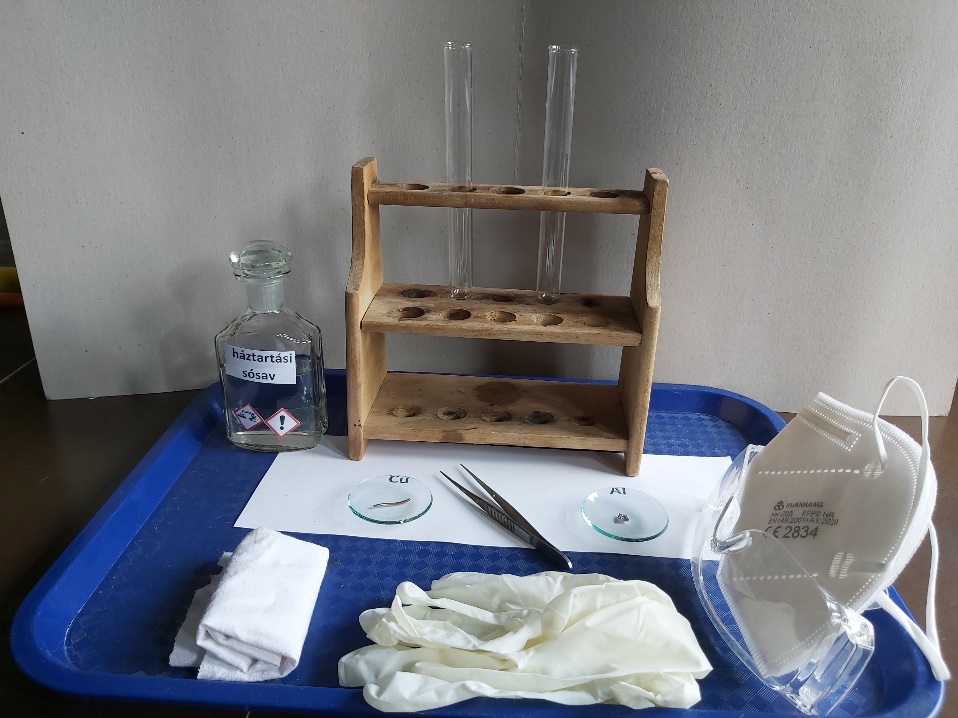 1. ábra: Az egy csoport számára előkészített tálcaA laboratóriumban végzett kísérlet képe a reakció közben (2. ábra) és az alumínium oldódása után (3. ábra).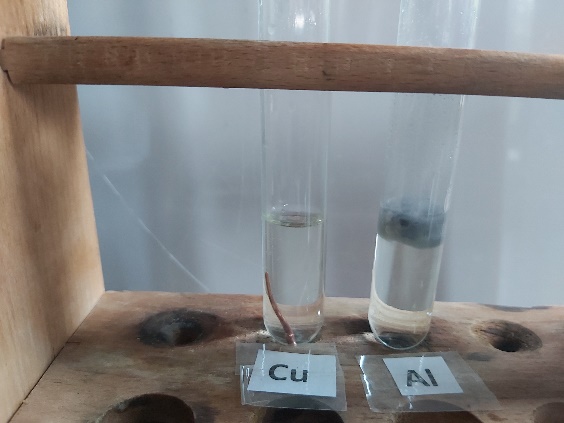 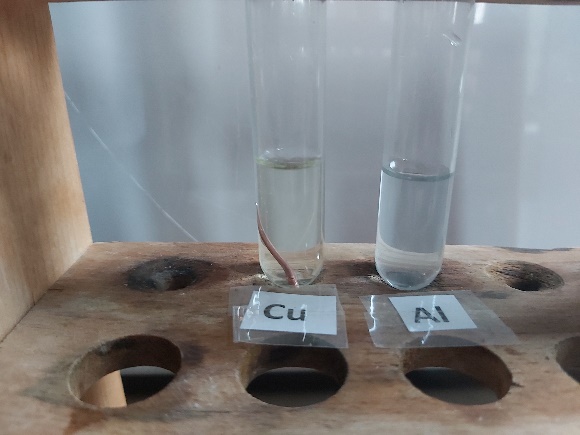 2. ábra: A reakció közben készített fénykép		3. ábra: A reakció után készített fényképA háztartási eszközökkel és anyagokkal megvalósítandó kísérletekhez előkészített tálca a következő fényképen tekinthető meg (4. ábra).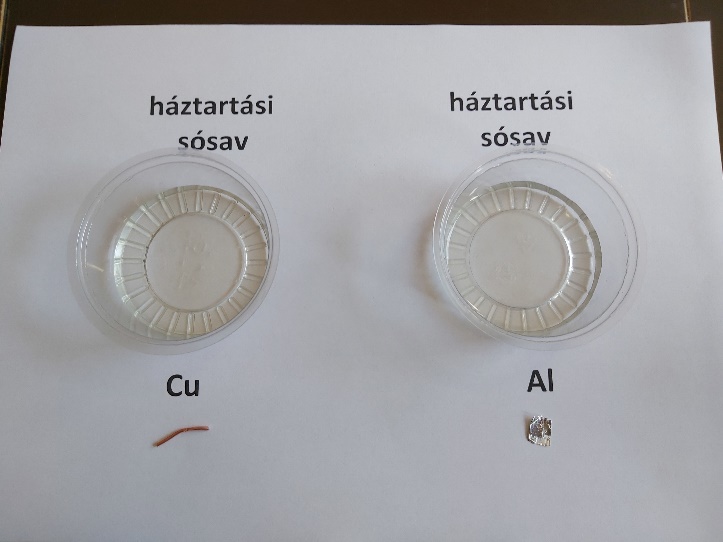 4. ábra: Az otthoni kísérlethez előkészített anyagok és eszközökBalesetvédelemA w=20% töménységű sósav erősen maró hatású.Az alumíniummal az ilyen töménységű sósav a védő oxidréteg oldódása után heves reakcióba lép. Az erősen exoterm reakció során keletkező hő miatt vízpára és benne (nagyrészben) oldott hidrogén-klorid-gáz is a levegőbe kerül. A sósav az edényből ki is fröccsenhet. Ezért hangsúlyozni kell, hogy a tanulók ne hajoljanak a reakcióedény fölé.A kísérletek során gumikesztyű és védőszemüveg viselése kötelező, esetleg orvosi maszk használata is ajánlható az előző megjegyzést figyelembe véve.A reakció során hidrogéngáz fejlődik, de ez az alkalmazott kis anyagmennyiségek és a hidrogéngáz levegőben való gyors diffúzója miatt nem veszélyes. HulladékkezelésA kis mennyiségű sósavas oldatok hígítás után a csatornába önthetők.Otthoni kísérletezés esetén a maradék fém(ek) pl. fakanállal emelhető(k) ki a sósavból. Csapvízzel való leöblítés után ez(ek) a háztartási szemétbe helyezhető(k). Az oldat maradékát a WC-csészébe önthetjük, hagyjuk állni, majd 10-15 perc elteltével leöblítjük. Ezzel egyúttal a WC-csésze vízkőmentesítése is megtörténhet. Ennek kapcsán fölírható a vízkő fő alkotórésze (a kalcium-karbonát) és a sósav között lejátszódó reakció egyenlete:CaCO3 + 2 HCl = CaCl2 + CO2 + H2OAz alkimisták nyomában (jelenléti oktatás, 1. típus: receptszerű, tanulói)„…nagyon sokat mondó momentummal találkozunk a Besztercebánya környéki ásványvizek leírásában. Amint az köztudott, itt, az úrvölgyi bányákban fakadt fel (és még Szomolnok környékén) a Ziementwasser: az a gálictartalmú víz, amely a világ csodájára képes volt egy anyagot: a vasat egy másik anyaggá: rézzé változtatni. Minden alkimista ennek a jelenségnek az ismeretében keresett olyan anyagot, amely valami mást arannyá tud változtatni.”Ma már tudjuk, hogy a vas nem alakul át rézzé, mert kémiai reakciókkal nem lehet egyik kémiai elemet sem a másikká átalakítani. Tehát arany sem készíthető így. A vasatom a vízben oldott réz(II)-ionoknak elektronokat ad át, elemi rézzé redukálja azokat, míg maga vas(II)-ionokká oxidálódik:		2e-					  		2e-	Fe + CuSO4 = FeSO4 + Cu 		A folyamat lényege: 	Fe + Cu2+ = Fe2+ + CuHasonló folyamat megy végbe, amikor sósav és cink reakciójával hidrogéngázt fejlesztünk. Ekkor a cinkatomok elektronokat adnak át a sósavban lévő hidrogénionoknak, hidrogénatomokká redukálva őket:		2e-							2e-Zn + 2 HCl = ZnCl2 + H2		A folyamat lényege: 	Zn + 2 H+ = Zn2+ + H2Fordítva viszont ezek a reakciók nem játszódnak le. Ugyanis a fémek és a hidrogén a redukálóképességük (azaz elektronátadó-képességük) alapján reakcióképességi sorba rendezhetők. A következő kísérletek segítségével azt fogjuk eldönteni, hogy hol van a réz és az alumínium helye a balról jobbra csökkenő redukálóképességű sorban, a bejelölt üres helyeken:K, Ca, Na, Mg, __, Zn, Fe, Sn, H, __, Hg, Ag, AuANYAGOK ÉS ESZKÖZÖK: háztartási (w=20%) sósav, rézdarab, alufóliadarab, 2 db kémcső vagy edény, csipeszA KÍSÉRLETEK LÉPÉSEI:A 2 kémcsőbe/edénybe kb. 3-3 cm3 sósavat öntünkAz első kémcsőbe/edénybe rézdrótdarabot teszünk a csipesszel.A második kémcsőbe/edénybe az alufóliadarabot teszünk a csipesszel.Folyamatosan figyeljük az edényekben történő jelenségeket.4-5 perc elteltével rögzítjük a tapasztalatokat.A kísérletek elvégzése után írjátok le a tapasztalatokat és magyarázatokat. Egészítsétek ki a KÖVETKEZTETÉS és a GONDOLKODJUNK! részek szövegét a megfelelő szavak beírásával, illetve a helyes szavak aláhúzásával, vagy bekeretezésével, vagy a nem megfelelő áthúzásával!1. TAPASZTALATOK: 1. kísérlet: ………………………………………………………………………………………………………………………………………………2. kísérlet: ………………………………………………………………………………………………………………………………………………2. MAGYARÁZAT:  1. kísérlet: ………………………………………………………………………………………………………………………………………………2. kísérlet: ………………………………………………………………………………………………………………………………………………3. KÖVETKEZTETÉS: Az alumíniumatom képes/nem képes a hidrogénionokat (elektronátadással) hidrogénatommá redukálni. Az alumínium redukálóképessége kisebb/nagyobb, mint a hidrogéné. A rézatom képes/nem képes a hidrogénionokat (elektronátadással) hidrogénatommá redukálni. A réz redukálóképessége kisebb/nagyobb, mint a hidrogéné. Ezek alapján egészítsétek ki a redukálósort a vizsgált fémek vegyjelével!K, Ca, Na, Mg, __, Zn, Fe, Sn, H, __, Hg, Ag4. GONDOLKODJUNK!A bevezetőben olvashattuk, hogy a réz(II)-szulfát (azaz „rézgálic”) tartalmú vízben a vastárgyakon rézbevonat képződik. Ez azért lehetséges, mert a vas redukálóképessége nagyobb/kisebb, mint a rézé. Ezért a vasatom elektront ad át a réz(II)-ionoknak.Viszonylag nagy redukálóképessége ellenére az alumínium jól ellenáll a környezeti hatásoknak. Ennek az az oka, hogy a felületén tömör, védő oxidréteg van. Ez az egyik oka annak, hogy az alumínium sokféle használati tárgy készítésére alkalmas. Az alumínium-oxidból álló védőréteg savban oldódik, de a folyamat időigényes. Rendezzétek a reakció egyenletét: 	… Al2O3 + …. HCl = … AlCl3 + … H2OAz alumínium-oxid és az alumínium savakban való oldódása miatt keletkeznek lyukak az alufólián, ha savat tartalmazó ételt (pl. a maradék lasagne-t) alufóliával fedjük be. A vas felületén képződő rozsda sajnos nem tudja megvédeni a vastárgyakat a környezeti hatásoktól, mert nem képez tömör védőréteget. Ezért a vasat például fémbevonatokkal védhetjük meg a rozsdásodástól. Ehhez a fehérbádog esetében a vaslemezt ónbevonat (Sn) védi. A horganyzott bádog esetében pedig a vaslemezt cinkbevonat (Zn) takarja. Elméletben készülhetnek-e ezek a bevonatok úgy, hogy a vaslemezt ón(II)-ionokat, illetve cink(II)-ionokat tartalmazó oldatba merítik?A vas redukálóképessége kisebb/nagyobb, mint az óné, ezért a vasatom képes/nem képes elektronokat átadni az ón(II)-ionoknak, amelyek ezért képezhetnek/nem képezhetnek elemifém-bevonatot a vastárgy felszínén.A vas redukálóképessége kisebb/nagyobb, mint az cinké, ezért a vasatom képes/nem képes elektronokat átadni az cinkionoknak, amelyek ezért képezhetnek/nem képezhetnek elemifém-bevonatot a vastárgy felszínén.Az alábbi egyenletekben húzd át az egyenlőségjelet, ha nem játszódik le a reakció. Jelöld az elektronátadást a lejátszódó reakció egyenletében!Fe + SnCl2 = FeCl2 + Sn					Fe + ZnCl2 = FeCl2 + ZnAz alkimisták nyomában (jelenléti oktatás, 1. típus: receptszerű, tanári)Kérjük szépen a tanár kollégákat, legyenek szívesek bátorítani a diákjaikat a kísérletezésre azzal, hogy kiemelik a kísérletek fontosságát a természettudományokban, és megdicsérik őket, ha jól gondolkodnak.„…nagyon sokat mondó momentummal találkozunk a Besztercebánya környéki ásványvizek leírásában. Amint az köztudott, itt, az úrvölgyi bányákban fakadt fel (és még Szomolnok környékén) a Ziementwasser: az a gálictartalmú víz, amely a világ csodájára képes volt egy anyagot: a vasat egy másik anyaggá: rézzé változtatni. Minden alkimista ennek a jelenségnek az ismeretében keresett olyan anyagot, amely valami mást arannyá tud változtatni.”Ma már tudjuk, hogy a vas nem alakul át rézzé, mert kémiai reakciókkal nem lehet egyik kémiai elemet sem a másikká átalakítani. Tehát arany sem készíthető így. A vasatom a vízben oldott réz(II)-ionoknak elektronokat ad át, elemi rézzé redukálja azokat, míg maga vas(II)-ionokká oxidálódik:		2e-					  		2e-	Fe + CuSO4 = FeSO4 + Cu 		A folyamat lényege: 	Fe + Cu2+ = Fe2+ + CuHasonló folyamat megy végbe, amikor sósav és cink reakciójával hidrogéngázt fejlesztünk. Ekkor a cinkatomok elektronokat adnak át a sósavban lévő hidrogénionoknak, hidrogénatomokká redukálva őket:		2e-							2e-Zn + 2 HCl = ZnCl2 + H2		A folyamat lényege: 	Zn + 2 H+ = Zn2+ + H2Fordítva viszont ezek a reakciók nem játszódnak le. Ugyanis a fémek és a hidrogén a redukálóképességük (azaz elektronátadó-képességük) alapján reakcióképességi sorba rendezhetők. A következő kísérletek segítségével azt fogjuk eldönteni, hogy hol van a réz és az alumínium helye a balról jobbra csökkenő redukálóképességű sorban, a bejelölt üres helyeken:K, Ca, Na, Mg, __, Zn, Fe, Sn, H, __, Hg, Ag, AuANYAGOK ÉS ESZKÖZÖK: háztartási (w=20%) sósav, rézdrótdarab, alufóliadarab, 2 db  kémcső.A KÍSÉRLETEK LÉPÉSEI:A 2 kémcsőbe/edénybe kb. 3-3 cm3 sósavat öntünkAz első kémcsőbe/edénybe rézdrótdarabot teszünk a csipesszel.A második kémcsőbe/edénybe az alufóliadarabot teszünk a csipesszel.Folyamatosan figyeljük az edényekben történő jelenségeket.4-5 perc elteltével rögzítjük a tapasztalatokat.1. TAPASZTALATOK: 1. kísérlet: A rézdrótdarabbal hosszabb idő eltelte után sem következik be változás.2. kísérlet: Az alufóliadarab egyre hevesebben reagál, színtelen, szagtalan gáz fejlődése közben oldódik, színtelen oldat keletkezik.2. MAGYARÁZAT: 1. kísérlet: A réz nem képes elektronokat átadni a (sósavban lévő) hidrogénionoknak.2. kísérlet: Az alumínium képes elektronokat átadni a hidrogénionoknak, elemi hidrogén keletkezik: 2 Al + 6 HCl = 2 AlCl3 + 3 H23. KÖVETKEZTETÉS: Az alumíniumatom képes/nem képes a hidrogénionokat (elektronátadással) hidrogénatommá redukálni. Az alumínium redukálóképessége kisebb/nagyobb, mint a hidrogéné. A rézatom képes/nem képes a hidrogénionokat (elektronátadással) hidrogénatommá redukálni. A réz redukálóképessége kisebb/nagyobb, mint a hidrogéné. Ezek alapján egészítsétek ki a redukálósort a vizsgált fémek vegyjelével!K, Ca, Na, Mg, Al, Zn, Fe, Sn, H, Cu, Hg, Ag4. GONDOLKODJUNK!A bevezetőben olvashattuk, hogy a réz(II)-szulfát (azaz „rézgálic”) tartalmú vízben a vastárgyakon rézbevonat képződik. Ez azért lehetséges, mert a vas redukálóképessége nagyobb/kisebb, mint a rézé. Ezért a vasatom elektront ad át a réz(II)-ionoknak.Viszonylag nagy redukálóképessége ellenére az alumínium jól ellenáll a környezeti hatásoknak. Ennek az az oka, hogy a felületén tömör, védő oxidréteg van. Ez az egyik oka annak, hogy az alumínium sokféle használati tárgy készítésére alkalmas. Az alumínium-oxidból álló védőréteg savban oldódik, de a folyamat időigényes. Rendezzétek a reakció egyenletét: 	Al2O3 + 6 HCl = 2 AlCl3 + 3 H2OAz alumínium-oxid és az alumínium savakban való oldódása miatt keletkeznek lyukak az alufólián, ha savat tartalmazó ételt (pl. a maradék lasagne-t) alufóliával fedjük be. A vas felületén képződő rozsda sajnos nem tudja megvédeni a vastárgyakat a környezeti hatásoktól, mert nem képez tömör védőréteget. Ezért a vasat például fémbevonatokkal védhetjük meg a rozsdásodástól. Ehhez a fehérbádog esetében a vaslemezt ónbevonat (Sn) védi. A horganyzott bádog esetében pedig a vaslemezt cinkbevonat (Zn) takarja. Elméletben készülhetnek-e ezek a bevonatok úgy, hogy a vaslemezt ón(II)-ionokat, illetve cink(II)-ionokat tartalmazó oldatba merítik?A vas redukálóképessége kisebb/nagyobb, mint az óné, ezért a vasatom képes/nem képes elektronokat átadni az ón(II)-ionoknak, amelyek ezért képezhetnek/nem képezhetnek elemifém-bevonatot a vastárgy felszínén.A vas redukálóképessége kisebb/nagyobb, mint az cinké, ezért a vasatom képes/nem képes elektronokat átadni az cinkionoknak, amelyek ezért képezhetnek/nem képezhetnek elemifém-bevonatot a vastárgy felszínén.Az alábbi egyenletekben húzd át az egyenlőségjelet, ha nem játszódik le a reakció. Jelöld az elektronátadást a lejátszódó reakció egyenletében!		      2e-Fe + SnCl2 = FeCl2 + Sn					Fe + 2 ZnCl2 ≠FeCl2 + ZnAz alkimisták nyomában (jelenléti oktatás, 2. típus: recept+magyarázat, tanulói)„…nagyon sokat mondó momentummal találkozunk a Besztercebánya környéki ásványvizek leírásában. Amint az köztudott, itt, az úrvölgyi bányákban fakadt fel (és még Szomolnok környékén) a Ziementwasser: az a gálictartalmú víz, amely a világ csodájára képes volt egy anyagot: a vasat egy másik anyaggá: rézzé változtatni. Minden alkimista ennek a jelenségnek az ismeretében keresett olyan anyagot, amely valami mást arannyá tud változtatni.”Ma már tudjuk, hogy a vas nem alakul át rézzé, mert kémiai reakciókkal nem lehet egyik kémiai elemet sem a másikká átalakítani. Tehát arany sem készíthető így. A vasatom a vízben oldott réz(II)-ionoknak elektronokat ad át, elemi rézzé redukálja azokat, míg maga vas(II)-ionokká oxidálódik:		2e--					  		2e-	Fe + CuSO4 = FeSO4 + Cu 		A folyamat lényege: 	Fe + Cu2+ = Fe2+ + CuHasonló folyamat megy végbe, amikor sósav és cink reakciójával hidrogéngázt fejlesztünk. Ekkor a cinkatomok elektronokat adnak át a sósavban lévő hidrogénionoknak, hidrogénatomokká redukálva őket:		2e-							2e-Zn + 2 HCl = ZnCl2 + H2		A folyamat lényege: 	Zn + 2 H+ = Zn2+ + H2Fordítva viszont ezek a reakciók nem játszódnak le. Ugyanis a fémek és a hidrogén a redukálóképességük (azaz elektronátadó-képességük) alapján reakcióképességi sorba rendezhetők. A következő kísérletek segítségével azt fogjuk eldönteni, hogy hol van a réz és az alumínium helye a balról jobbra csökkenő redukálóképességű sorban, a bejelölt üres helyeken:K, Ca, Na, Mg, __, Zn, Fe, Sn, H, __, Hg, Ag, AuANYAGOK ÉS ESZKÖZÖK: háztartási (w=20%) sósav, rézdrótdarab, alufóliadarab, 2 db  kémcső.A KÍSÉRLETEK LÉPÉSEI:A 2 kémcsőbe/edénybe kb. 3-3 cm3 sósavat öntünkAz első kémcsőbe/edénybe rézdrótdarabot teszünk a csipesszel.A második kémcsőbe/edénybe az alufóliadarabot teszünk a csipesszel.Folyamatosan figyeljük az edényekben történő jelenségeket.4-5 perc elteltével rögzítjük a tapasztalatokat.1. TAPASZTALATOK: 1. kísérlet: ………………………………………………………………………………………………………………………………………………2. kísérlet: ………………………………………………………………………………………………………………………………………………2. MAGYARÁZAT: 1. kísérlet: ………………………………………………………………………………………………………………………………………………2. kísérlet: ………………………………………………………………………………………………………………………………………………3. KÖVETKEZTETÉS: Az alumíniumatom képes/nem képes a hidrogénionokat (elektronátadással) hidrogénatommá redukálni. Az alumínium redukálóképessége kisebb/nagyobb, mint a hidrogéné. A rézatom képes/nem képes a hidrogénionokat (elektronátadással) hidrogénatommá redukálni. A réz redukálóképessége kisebb/nagyobb, mint a hidrogéné. Ezek alapján egészítsétek ki a redukálósort a vizsgált fémek vegyjelével!K, Ca, Na, Mg, __, Zn, Fe, Sn, H, __, Hg, AgA valódi tudományban a bizonyítékokat jól megtervezett kísérletekkel gyűjtik. Azért, hogy áltudományos átverésekkel ne vezethessenek félre benneteket, jó, ha megértitek, hogyan kell helyesen megtervezni egy kísérletet. Ennek érdekében válaszoljatok a következő kérdésekre!4. MI VOLT A FÜGGETLEN VÁLTOZÓ, AMIT NEKTEK KELLETT VÁLTOZTATNI A KÍSÉRLETEK SORÁN? EGYSZERRE CSAK EGY TÉNYEZŐT SZABAD VÁLTOZTATNI!……………………………………………………………………………………………………………………………………………………………………….……5. MI VOLT A FÜGGŐ VÁLTOZÓ, AMINEK A VÁLTOZÁSA A FÜGGETLEN VÁLTOZÓTÓL FÜGGÖTT?……………………………………………………………………………………………………………………………………………………………………….……6. HOGYAN TUDTÁTOK VIZSGÁLNI EZT A FÜGGŐ VÁLTOZÓT?……………………………………………………………………………………………………………………………………………………………………….……7. EZ VOLT A FELTÉTELEZÉS (HIPOTÉZIS): Ha ……………………………………………………………………………………………………………………………………….. (a független változó a tervezett módon változik), akkor ………………………………………………………………………………………. (a függő változó ilyen módon fog változni).8. AZ ALÁBBIAK KÖZÜL MELYEK AZOK AZ ÁLLANDÓK, AMELYEKNEK AZONOSAKNAK KELLETT LENNIE MINDEN KÍSÉRLETBEN? Jelöljétek + jellel! A sósav térfogataA pohár térfogataA sósav töménységeA sósav hőmérsékleteA fémdarabkák tömege9. GONDOLKODJUNK!A bevezetőben olvashattuk, hogy a réz(II)-szulfát (azaz „rézgálic”) tartalmú vízben a vastárgyakon rézbevonat képződik. Ez azért lehetséges, mert a vas redukálóképessége nagyobb/kisebb, mint a rézé. Ezért a vasatom elektront ad át a réz(II)-ionoknak.Viszonylag nagy redukálóképessége ellenére az alumínium jól ellenáll a környezeti hatásoknak. Ennek az az oka, hogy a felületén tömör, védő oxidréteg van. Ez az egyik oka annak, hogy az alumínium sokféle használati tárgy készítésére alkalmas. Az alumínium-oxidból álló védőréteg savban oldódik, de a folyamat időigényes. Rendezzétek a reakció egyenletét: 	… Al2O3 + …. HCl = … AlCl3 + … H2OAz alumínium-oxid és az alumínium savakban való oldódása miatt keletkeznek lyukak az alufólián, ha savat tartalmazó ételt (pl. a maradék lasagne-t) alufóliával fedjük be. A vas felületén képződő rozsda sajnos nem tudja megvédeni a vastárgyakat a környezeti hatásoktól, mert nem képez tömör védőréteget. Ezért a vasat például fémbevonatokkal védhetjük meg a rozsdásodástól. Ehhez a fehérbádog esetében a vaslemezt ónbevonat (Sn) védi. A horganyzott bádog esetében pedig a vaslemezt cinkbevonat (Zn) takarja. Elméletben készülhetnek-e ezek a bevonatok úgy, hogy a vaslemezt ón(II)-ionokat, illetve cink(II)-ionokat tartalmazó oldatba merítik?A vas redukálóképessége kisebb/nagyobb, mint az óné, ezért a vasatom képes/nem képes elektronokat átadni az ón(II)-ionoknak, amelyek ezért képezhetnek/nem képezhetnek elemifém-bevonatot a vastárgy felszínén.A vas redukálóképessége kisebb/nagyobb, mint az cinké, ezért a vasatom képes/nem képes elektronokat átadni az cinkionoknak, amelyek ezért képezhetnek/nem képezhetnek elemifém-bevonatot a vastárgy felszínén.Az alábbi egyenletekben húzd át az egyenlőségjelet, ha nem játszódik le a reakció. Jelöld az elektronátadást a lejátszódó reakció egyenletében!Fe + SnCl2 = FeCl2 + Sn					Fe + ZnCl2 = FeCl2 + ZnAz alkimisták nyomában (jelenléti oktatás, 2. típus: recept+magyarázat, tanári)Kérjük szépen a tanár kollégákat, legyenek szívesek bátorítani a diákjaikat a kísérlettervezéssel kapcsolatos kérdések megválaszolására azzal, hogy kiemelik annak hasznosságát, és megdicsérik őket, ha jól gondolkodnak.„…nagyon sokat mondó momentummal találkozunk a Besztercebánya környéki ásványvizek leírásában. Amint az köztudott, itt, az úrvölgyi bányákban fakadt fel (és még Szomolnok környékén) a Ziementwasser: az a gálictartalmú víz, amely a világ csodájára képes volt egy anyagot: a vasat egy másik anyaggá: rézzé változtatni. Minden alkimista ennek a jelenségnek az ismeretében keresett olyan anyagot, amely valami mást arannyá tud változtatni.”Ma már tudjuk, hogy a vas nem alakul át rézzé, mert kémiai reakciókkal nem lehet egyik kémiai elemet sem a másikká átalakítani. Tehát arany sem készíthető így. A vasatom a vízben oldott réz(II)-ionoknak elektronokat ad át, elemi rézzé redukálja azokat, míg maga vas(II)-ionokká oxidálódik:		2e-					  		2e-	Fe + CuSO4 = FeSO4 + Cu 		A folyamat lényege: 	Fe + Cu2+ = Fe2+ + CuHasonló folyamat megy végbe, amikor sósav és cink reakciójával hidrogéngázt fejlesztünk. Ekkor a cinkatomok elektronokat adnak át a sósavban lévő hidrogénionoknak, hidrogénatomokká redukálva őket:		2e-							2e-Zn + 2 HCl = ZnCl2 + H2		A folyamat lényege: 	Zn + 2 H+ = Zn2+ + H2Fordítva viszont ezek a reakciók nem játszódnak le. Ugyanis a fémek és a hidrogén a redukálóképességük (azaz elektronátadó-képességük) alapján reakcióképességi sorba rendezhetők. A következő kísérletek segítségével azt fogjuk eldönteni, hogy hol van a réz és az alumínium helye a balról jobbra csökkenő redukálóképességű sorban, a bejelölt üres helyeken:K, Ca, Na, Mg, __, Zn, Fe, Sn, H, __, Hg, Ag, AuANYAGOK ÉS ESZKÖZÖK: háztartási (w=20%) sósav, rézdrótdarab, alufóliadarab, 2 db  kémcső.A KÍSÉRLETEK LÉPÉSEI:A 2 kémcsőbe/edénybe kb. 3-3 cm3 sósavat öntünkAz első kémcsőbe/edénybe rézdrótdarabot teszünk a csipesszel.A második kémcsőbe/edénybe az alufóliadarabot teszünk a csipesszel.Folyamatosan figyeljük az edényekben történő jelenségeket.4-5 perc elteltével rögzítjük a tapasztalatokat.1. TAPASZTALATOK: 1. kísérlet: A rézdrótdarabbal hosszabb idő eltelte után sem következik be változás.2. kísérlet: Az alufóliadarab egyre hevesebben reagál, színtelen, szagtalan gáz fejlődése közben oldódik, színtelen oldat keletkezik.2. MAGYARÁZAT: 1. kísérlet: A réz nem képes elektronokat átadni a (sósavban lévő) hidrogénionoknak.2. kísérlet: Az alumínium képes elektronokat átadni a hidrogénionoknak, elemi hidrogén keletkezik: 2 Al + 6 HCl = 2 AlCl3 + 3 H23. KÖVETKEZTETÉS: Az alumíniumatom képes/nem képes a hidrogénionokat (elektronátadással) hidrogénatommá redukálni. Az alumínium redukálóképessége kisebb/nagyobb, mint a hidrogéné. A rézatom képes/nem képes a hidrogénionokat (elektronátadással) hidrogénatommá redukálni. A réz redukálóképessége kisebb/nagyobb, mint a hidrogéné. Ezek alapján egészítsétek ki a redukálósort a vizsgált fémek vegyjelével!K, Ca, Na, Mg, Al, Zn, Fe, Sn, H, Cu, Hg, AgA valódi tudományban a bizonyítékokat jól megtervezett kísérletekkel gyűjtik. Azért, hogy áltudományos átverésekkel ne vezethessenek félre benneteket, jó, ha megértitek, hogyan kell helyesen megtervezni egy kísérletet. Ennek érdekében válaszoljatok a következő kérdésekre!4. MI VOLT A FÜGGETLEN VÁLTOZÓ, AMIT NEKTEK KELLETT VÁLTOZTATNI A KÍSÉRLETEK SORÁN? EGYSZERRE CSAK EGY TÉNYEZŐT SZABAD VÁLTOZTATNI!A fémek anyagi minősége.5. MI VOLT A FÜGGŐ VÁLTOZÓ, AMINEK A VÁLTOZÁSA A FÜGGETLEN VÁLTOZÓTÓL FÜGGÖTT?A gázfejlődés bekövetkezése.6. HOGYAN TUDTÁTOK VIZSGÁLNI EZT A FÜGGŐ VÁLTOZÓT?Annak megfigyelésével, hogy sósavba helyezés után képződnek-e gázbuborékok az egyes fémek esetében.7. EZ VOLT A FELTÉTELEZÉS (HIPOTÉZIS): Ha a fématom képes elektront átadni a hidrogénionnak (nagyobb a redukálóképessége) (a független változó a tervezett módon változik), akkor bekövetkezik a gázfejlődés (hidrogénfejlődés) (a függő változó ilyen módon fog változni).8. AZ ALÁBBIAK KÖZÜL MELYEK AZOK AZ ÁLLANDÓK, AMELYEKNEK AZONOSAKNAK KELLETT LENNIE MINDEN KÍSÉRLETBEN? Jelöljétek + jellel! A sósav térfogataA pohár térfogata+	A sósav töménysége+	A sósav hőmérsékleteA fémdarabkák tömege9. GONDOLKODJUNK!A bevezetőben olvashattuk, hogy a réz(II)-szulfát (azaz „rézgálic”) tartalmú vízben a vastárgyakon rézbevonat képződik. Ez azért lehetséges, mert a vas redukálóképessége nagyobb/kisebb, mint a rézé. Ezért a vasatom elektront ad át a réz(II)-ionoknak.Viszonylag nagy redukálóképessége ellenére az alumínium jól ellenáll a környezeti hatásoknak. Ennek az az oka, hogy a felületén tömör, védő oxidréteg van. Ez az egyik oka annak, hogy az alumínium sokféle használati tárgy készítésére alkalmas. Az alumínium-oxidból álló védőréteg savban oldódik, de a folyamat időigényes. Rendezzétek a reakció egyenletét: 	Al2O3 + 6 HCl = 2 AlCl3 + 3 H2OAz alumínium-oxid és az alumínium savakban való oldódása miatt keletkeznek lyukak az alufólián, ha savat tartalmazó ételt (pl. a maradék lasagne-t) alufóliával fedjük be. A vas felületén képződő rozsda sajnos nem tudja megvédeni a vastárgyakat a környezeti hatásoktól, mert nem képez tömör védőréteget. Ezért a vasat például fémbevonatokkal védhetjük meg a rozsdásodástól. Ehhez a fehérbádog esetében a vaslemezt ónbevonat (Sn) védi. A horganyzott bádog esetében pedig a vaslemezt cinkbevonat (Zn) takarja. Elméletben készülhetnek-e ezek a bevonatok úgy, hogy a vaslemezt ón(II)-ionokat, illetve cink(II)-ionokat tartalmazó oldatba merítik?A vas redukálóképessége kisebb/nagyobb, mint az óné, ezért a vasatom képes/nem képes elektronokat átadni az ón(II)-ionoknak, amelyek ezért képezhetnek/nem képezhetnek elemifém-bevonatot a vastárgy felszínén.A vas redukálóképessége kisebb/nagyobb, mint az cinké, ezért a vasatom képes/nem képes elektronokat átadni az cinkionoknak, amelyek ezért képezhetnek/nem képezhetnek elemifém-bevonatot a vastárgy felszínén.Az alábbi egyenletekben húzd át az egyenlőségjelet, ha nem játszódik le a reakció. Jelöld az elektronátadást a lejátszódó reakció egyenletében!		      2e-Fe + SnCl2 = FeCl2 + Sn					Fe + 2 ZnCl2 ≠FeCl2 + ZnAz alkimisták nyomában (jelenléti oktatás, 3. típus: kísérlettervező, tanulói)„…nagyon sokat mondó momentummal találkozunk a Besztercebánya környéki ásványvizek leírásában. Amint az köztudott, itt, az úrvölgyi bányákban fakadt fel (és még Szomolnok környékén) a Ziementwasser: az a gálictartalmú víz, amely a világ csodájára képes volt egy anyagot: a vasat egy másik anyaggá: rézzé változtatni. Minden alkimista ennek a jelenségnek az ismeretében keresett olyan anyagot, amely valami mást arannyá tud változtatni.”Ma már tudjuk, hogy a vas nem alakul át rézzé, mert kémiai reakciókkal nem lehet egyik kémiai elemet sem a másikká átalakítani. Tehát arany sem készíthető így. A vasatom a vízben oldott réz(II)-ionoknak elektronokat ad át, elemi rézzé redukálja azokat, míg maga vas(II)-ionokká oxidálódik:		2e--					  		2e-	Fe + CuSO4 = FeSO4 + Cu 		A folyamat lényege: 	Fe + Cu2+ = Fe2+ + CuHasonló folyamat megy végbe, amikor sósav és cink reakciójával hidrogéngázt fejlesztünk. Ekkor a cinkatomok elektronokat adnak át a sósavban lévő hidrogénionoknak, hidrogénatomokká redukálva őket:		2e-							2e-Zn + 2 HCl = ZnCl2 + H2		A folyamat lényege: 	Zn + 2 H+ = Zn2+ + H2Fordítva viszont ezek a reakciók nem játszódnak le. Ugyanis a fémek és a hidrogén a redukálóképességük (azaz elektronátadó-képességük) alapján reakcióképességi sorba rendezhetők. A következő kísérletek segítségével azt fogjuk eldönteni, hogy hol van a réz és az alumínium helye a balról jobbra csökkenő redukálóképességű sorban, a bejelölt üres helyeken:K, Ca, Na, Mg, __, Zn, Fe, Sn, H, __, Hg, Ag, AuA valódi tudományban a bizonyítékokat jól megtervezett kísérletekkel gyűjtik. Azért, hogy áltudományos átverésekkel ne vezethessenek félre benneteket, jó, ha megértitek, hogyan kell helyesen megtervezni egy kísérletet. Ennek érdekében válaszoljatok a következő kérdésekre!ANYAGOK ÉS ESZKÖZÖK: háztartási (w=20%) sósav, rézdrótdarab, alufóliadarab, 2 db kémcső / főzőpohár / kristályosító csésze.1. MI A FÜGGETLEN VÁLTOZÓ, AMIT NEKTEK KELL VÁLTOZTATNI A KÍSÉRLETEK SORÁN? EGYSZERRE CSAK EGY TÉNYEZŐT SZABAD VÁLTOZTATNI!……………………………………………………………………………………………………………………………………………………………………….……2. MI A FÜGGŐ VÁLTOZÓ, AMINEK A VÁLTOZÁSA A FÜGGETLEN VÁLTOZÓTÓL FÜGG?.............................................3. HOGYAN TUDJÁTOK VIZSGÁLNI EZT A FÜGGŐ VÁLTOZÓT?……………………………………………………………………………………………………………………………………………………………………….……4. FELTÉTELEZÉS (HIPOTÉZIS): Ha ……………………………………………………………………………………………………………………………………….. (a független változó a tervezett módon változik), akkor ………………………………………………………………………………………. (a függő változó ilyen módon fog változni).5. HOGYAN VÁLTOZHAT A FÜGGETLEN VÁLTOZÓ? Tervezzétek meg, mit kell tenni az egyes edényekbe!6. AZ ALÁBBIAK KÖZÜL MELYEK LESZNEK AZ ÁLLANDÓK, AMELYEKNEK AZONOSAKNAK LENNIE MINDEN KÍSÉRLETBEN? Jelöljétek + jellel! A sósav térfogataA pohár térfogataA sósav töménységeA sósav hőmérsékleteA fémdarabkák tömege7. A KÍSÉRLETEK LÉPÉSEI:……………………………………………………………………………………………………………………………………………………………………….…………………………………………………………………………………………………………………………………………………………………………….…………………………………………………………………………………………………………………………………………………………………………….…………………………………………………………………………………………………………………………………………………………………………….……A kísérletek elvégzése után írjátok le a tapasztalatokat és magyarázatokat. Egészítsétek ki a KÖVETKEZTETÉS és a GONDOLKODJUNK! részek szövegét a megfelelő szavak beírásával, illetve a helyes szavak aláhúzásával, vagy bekeretezésével, vagy a nem megfelelő áthúzásával!8. TAPASZTALATOK: 1. kísérlet: ………………………………………………………………………………………………………………………………………………2. kísérlet: ………………………………………………………………………………………………………………………………………………9. MAGYARÁZAT: 1. kísérlet: ………………………………………………………………………………………………………………………………………………2. kísérlet: ………………………………………………………………………………………………………………………………………………10. KÖVETKEZTETÉS: Az alumíniumatom képes/nem képes a hidrogénionokat (elektronátadással) hidrogénatommá redukálni. Az alumínium redukálóképessége kisebb/nagyobb, mint a hidrogéné. A rézatom képes/nem képes a hidrogénionokat (elektronátadással) hidrogénatommá redukálni. A réz redukálóképessége kisebb/nagyobb, mint a hidrogéné. Ezek alapján egészítsétek ki a redukálósort a vizsgált fémek vegyjelével!K, Ca, Na, Mg, __, Zn, Fe, Sn, H, __, Hg, Ag11. GONDOLKODJUNK!A bevezetőben olvashattuk, hogy a réz(II)-szulfát (azaz „rézgálic”) tartalmú vízben a vastárgyakon rézbevonat képződik. Ez azért lehetséges, mert a vas redukálóképessége nagyobb/kisebb, mint a rézé. Ezért a vasatom elektront ad át a réz(II)-ionoknak.Viszonylag nagy redukálóképessége ellenére az alumínium jól ellenáll a környezeti hatásoknak. Ennek az az oka, hogy a felületén tömör, védő oxidréteg van. Ez az egyik oka annak, hogy az alumínium sokféle használati tárgy készítésére alkalmas. Az alumínium-oxidból álló védőréteg savban oldódik, de a folyamat időigényes. Rendezzétek a reakció egyenletét: 	… Al2O3 + …. HCl = … AlCl3 + … H2OAz alumínium-oxid és az alumínium savakban való oldódása miatt keletkeznek lyukak az alufólián, ha savat tartalmazó ételt (pl. a maradék lasagne-t) alufóliával fedjük be. A vas felületén képződő rozsda sajnos nem tudja megvédeni a vastárgyakat a környezeti hatásoktól, mert nem képez tömör védőréteget. Ezért a vasat például fémbevonatokkal védhetjük meg a rozsdásodástól. Ehhez a fehérbádog esetében a vaslemezt ónbevonat (Sn) védi. A horganyzott bádog esetében pedig a vaslemezt cinkbevonat (Zn) takarja. Elméletben készülhetnek-e ezek a bevonatok úgy, hogy a vaslemezt ón(II)-ionokat, illetve cink(II)-ionokat tartalmazó oldatba merítik?A vas redukálóképessége kisebb/nagyobb, mint az óné, ezért a vasatom képes/nem képes elektronokat átadni az ón(II)-ionoknak, amelyek ezért képezhetnek/nem képezhetnek elemifém-bevonatot a vastárgy felszínén.A vas redukálóképessége kisebb/nagyobb, mint az cinké, ezért a vasatom képes/nem képes elektronokat átadni az cinkionoknak, amelyek ezért képezhetnek/nem képezhetnek elemifém-bevonatot a vastárgy felszínén.Az alábbi egyenletekben húzd át az egyenlőségjelet, ha nem játszódik le a reakció. Jelöld az elektronátadást a lejátszódó reakció egyenletében!Fe + SnCl2 = FeCl2 + Sn					Fe + ZnCl2 = FeCl2 + Zn„Az alkimisták nyomában” (jelenléti oktatás, 3. típus: kísérlettervező, tanári)Kérjük szépen a tanár kollégákat, legyenek szívesek bátorítani a diákjaikat a kísérlettervezéssel kapcsolatos kérdések megválaszolására azzal, hogy kiemelik annak hasznosságát, és megdicsérik őket, ha jól gondolkodnak.„…nagyon sokat mondó momentummal találkozunk a Besztercebánya környéki ásványvizek leírásában. Amint az köztudott, itt, az úrvölgyi bányákban fakadt fel (és még Szomolnok környékén) a Ziementwasser: az a gálictartalmú víz, amely a világ csodájára képes volt egy anyagot: a vasat egy másik anyaggá: rézzé változtatni. Minden alkimista ennek a jelenségnek az ismeretében keresett olyan anyagot, amely valami mást arannyá tud változtatni.”Ma már tudjuk, hogy a vas nem alakul át rézzé, mert kémiai reakciókkal nem lehet egyik kémiai elemet sem a másikká átalakítani. Tehát arany sem készíthető így. A vasatom a vízben oldott réz(II)-ionoknak elektronokat ad át, elemi rézzé redukálja azokat, míg maga vas(II)-ionokká oxidálódik:		2e-					  		2e-	Fe + CuSO4 = FeSO4 + Cu 		A folyamat lényege: 	Fe + Cu2+ = Fe2+ + CuHasonló folyamat megy végbe, amikor sósav és cink reakciójával hidrogéngázt fejlesztünk. Ekkor a cinkatomok elektronokat adnak át a sósavban lévő hidrogénionoknak, hidrogénatomokká redukálva őket:		2e-							2e-Zn + 2 HCl = ZnCl2 + H2		A folyamat lényege: 	Zn + 2 H+ = Zn2+ + H2Fordítva viszont ezek a reakciók nem játszódnak le. Ugyanis a fémek és a hidrogén a redukálóképességük (azaz elektronátadó-képességük) alapján reakcióképességi sorba rendezhetők. A következő kísérletek segítségével azt fogjuk eldönteni, hogy hol van a réz és az alumínium helye a balról jobbra csökkenő redukálóképességű sorban, a bejelölt üres helyeken:K, Ca, Na, Mg, __, Zn, Fe, Sn, H, __, Hg, Ag, AuA valódi tudományban a bizonyítékokat jól megtervezett kísérletekkel gyűjtik. Azért, hogy áltudományos átverésekkel ne vezethessenek félre benneteket, jó, ha megértitek, hogyan kell helyesen megtervezni egy kísérletet. Ennek érdekében válaszoljatok a következő kérdésekre!ANYAGOK ÉS ESZKÖZÖK: háztartási (w=20 %) sósav, rézdrótdarab, alufóliadarab, 2 db kémcső / főzőpohár / kristályosító csésze.1. MI A FÜGGETLEN VÁLTOZÓ, AMIT NEKTEK KELL VÁLTOZTATNI A KÍSÉRLETEK SORÁN? EGYSZERRE CSAK EGY TÉNYEZŐT SZABAD VÁLTOZTATNI!A fémek anyagi minősége.2. MI A FÜGGŐ VÁLTOZÓ, AMINEK A VÁLTOZÁSA A FÜGGETLEN VÁLTOZÓTÓL FÜGG?A gázfejlődés bekövetkezése.3. HOGYAN TUDJÁTOK VIZSGÁLNI EZT A FÜGGŐ VÁLTOZÓT?Annak megfigyelésével, hogy sósavba helyezés után képződnek-e gázbuborékok az egyes fémek esetében.4. FELTÉTELEZÉS (HIPOTÉZIS): Ha a fématom képes elektront átadni a hidrogénionnak (nagyobb a redukálóképessége). (a független változó a tervezett módon változik), akkor bekövetkezik a gázfejlődés (hidrogénfejlődés) (a függő változó ilyen módon fog változni).5. HOGYAN VÁLTOZHAT A FÜGGETLEN VÁLTOZÓ? Tervezzétek meg, mit kell tenni az egyes edényekbe!6. AZ ALÁBBIAK KÖZÜL MELYEK LESZNEK AZ ÁLLANDÓK, AMELYEKNEK AZONOSAKNAK LENNIE MINDEN KÍSÉRLETBEN? Jelöljétek + jellel! A sósav térfogataA pohár térfogata+	A sósav töménysége+	A sósav hőmérsékleteA fémdarabkák tömege7. A KÍSÉRLETEK LÉPÉSEI:A 2 kémcsőbe/edénybe kb. 3-3 cm3 sósavat öntünkAz első kémcsőbe/edénybe rézdrótdarabot teszünk a csipesszel.A második kémcsőbe/edénybe az alufóliadarabot teszünk a csipesszel.Folyamatosan figyeljük az edényekben történő jelenségeket.4-5 perc elteltével rögzítjük a tapasztalatokat.A kísérletek elvégzése után írjátok le a tapasztalatokat és magyarázatokat. Egészítsétek ki a KÖVETKEZTETÉS és a GONDOLKODJUNK! részek szövegét a megfelelő szavak beírásával, illetve a helyes szavak aláhúzásával, vagy bekeretezésével, vagy a nem megfelelő áthúzásával!8. TAPASZTALATOK: 1. kísérlet: A rézdrótdarabbal hosszabb idő eltelte után sem következik be változás.2. kísérlet: Az alufóliadarab egyre hevesebben reagál, színtelen, szagtalan gáz fejlődése közben oldódik, színtelen oldat keletkezik.9. MAGYARÁZAT: 1. kísérlet: A réz nem képes elektronokat átadni a (sósavban lévő) hidrogénionoknak.2. kísérlet: Az alumínium képes elektronokat átadni a hidrogénionoknak, elemi hidrogén keletkezik: 2 Al + 6 HCl = 2 AlCl3 + 3 H210. KÖVETKEZTETÉS: Az alumíniumatom képes/nem képes a hidrogénionokat (elektronátadással) hidrogénatommá redukálni. Az alumínium redukálóképessége kisebb/nagyobb, mint a hidrogéné. A rézatom képes/nem képes a hidrogénionokat (elektronátadással) hidrogénatommá redukálni. A réz redukálóképessége kisebb/nagyobb, mint a hidrogéné. Ezek alapján egészítsétek ki a redukálósort a vizsgált fémek vegyjelével!K, Ca, Na, Mg, Al, Zn, Fe, Sn, H, Cu, Hg, Ag11. GONDOLKODJUNK!A bevezetőben olvashattuk, hogy a réz(II)-szulfát (azaz „rézgálic”) tartalmú vízben a vastárgyakon rézbevonat képződik. Ez azért lehetséges, mert a vas redukálóképessége nagyobb/kisebb, mint a rézé. Ezért a vasatom elektront ad át a réz(II)-ionoknak.Viszonylag nagy redukálóképessége ellenére az alumínium jól ellenáll a környezeti hatásoknak. Ennek az az oka, hogy a felületén tömör, védő oxidréteg van. Ez az egyik oka annak, hogy az alumínium sokféle használati tárgy készítésére alkalmas. Az alumínium-oxidból álló védőréteg savban oldódik, de a folyamat időigényes. Rendezzétek a reakció egyenletét: 	Al2O3 + 6 HCl = 2 AlCl3 + 3 H2OAz alumínium-oxid és az alumínium savakban való oldódása miatt keletkeznek lyukak az alufólián, ha savat tartalmazó ételt (pl. a maradék lasagne-t) alufóliával fedjük be. A vas felületén képződő rozsda sajnos nem tudja megvédeni a vastárgyakat a környezeti hatásoktól, mert nem képez tömör védőréteget. Ezért a vasat például fémbevonatokkal védhetjük meg a rozsdásodástól. Ehhez a fehérbádog esetében a vaslemezt ónbevonat (Sn) védi. A horganyzott bádog esetében pedig a vaslemezt cinkbevonat (Zn) takarja. Elméletben készülhetnek-e ezek a bevonatok úgy, hogy a vaslemezt ón(II)-ionokat, illetve cink(II)-ionokat tartalmazó oldatba merítik?A vas redukálóképessége kisebb/nagyobb, mint az óné, ezért a vasatom képes/nem képes elektronokat átadni az ón(II)-ionoknak, amelyek ezért képezhetnek/nem képezhetnek elemifém-bevonatot a vastárgy felszínén.A vas redukálóképessége kisebb/nagyobb, mint az cinké, ezért a vasatom képes/nem képes elektronokat átadni az cinkionoknak, amelyek ezért képezhetnek/nem képezhetnek elemifém-bevonatot a vastárgy felszínén.Az alábbi egyenletekben húzd át az egyenlőségjelet, ha nem játszódik le a reakció. Jelöld az elektronátadást a lejátszódó reakció egyenletében!		      2e-Fe + SnCl2 = FeCl2 + Sn					Fe + 2 ZnCl2 ≠FeCl2 + ZnAz alkimisták nyomában(7. feladatlap, 1. típus: otthoni, receptszerű, tanulói)„…nagyon sokat mondó momentummal találkozunk a Besztercebánya környéki ásványvizek leírásában. Amint az köztudott, itt, az úrvölgyi bányákban fakadt fel (és még Szomolnok környékén) a Ziementwasser: az a gálictartalmú víz, amely a világ csodájára képes volt egy anyagot: a vasat egy másik anyaggá: rézzé változtatni. Minden alkimista ennek a jelenségnek az ismeretében keresett olyan anyagot, amely valami mást arannyá tud változtatni.”Ma már tudjuk, hogy a vas nem alakul át rézzé, mert kémiai reakciókkal nem lehet egyik kémiai elemet sem a másikká átalakítani. Tehát arany sem készíthető így. A vasatom a vízben oldott réz(II)-ionoknak elektronokat ad át, elemi rézzé redukálja azokat, míg maga vas(II)-ionokká oxidálódik:		2e-					  		2e-	Fe + CuSO4 = FeSO4 + Cu 		A folyamat lényege: 	Fe + Cu2+ = Fe2+ + CuHasonló folyamat megy végbe, amikor sósav és cink reakciójával hidrogéngázt fejlesztünk. Ekkor a cinkatomok elektronokat adnak át a sósavban lévő hidrogénionoknak, hidrogénatomokká redukálva őket:		2e-							2e-Zn + 2 HCl = ZnCl2 + H2		A folyamat lényege: 	Zn + 2 H+ = Zn2+ + H2Fordítva viszont ezek a reakciók nem játszódnak le. Ugyanis a fémek és a hidrogén a redukálóképességük (azaz elektronátadó-képességük) alapján reakcióképességi sorba rendezhetők. A következő kísérletek segítségével azt fogjuk eldönteni, hogy hol van a réz és az alumínium helye a balról jobbra csökkenő redukálóképességű sorban, a bejelölt üres helyeken:K, Ca, Na, Mg, __, Zn, Fe, Sn, H, __, Hg, Ag, AuFONTOS FIGYELMEZTETÉS! Balesetvédelem és hulladékkezelésA használt anyagok és a lejátszódó reakciók nem veszélytelenek, de a balesetvédelmi rendszabályok betartása mellett biztonsággal kivitelezhetők. A kísérleteket védőfelszerelésben (gumikesztyű, védőszemüveg, zárt térben orvosi maszk) felnőtt felügyelete mellett végezd! A sósavból kis mennyiségeket használj! Ha van rá lehetőséged, akkor a szabadban, vagy legalább nyitott ablak közelében dolgozz!A fémek a sósavval hidrogéngáz fejlődése közben reagálhatnak, ahogy azt a bevezetőben a cink és sósav közti reakció reakcióegyenletéből is látod. A használt anyagok kis mennyisége miatt a fejlődő hidrogéngáz mennyisége is csekély, és az gyorsan elillan. Így ez nem jelent veszélyt.A reakció végeztével a maradék sósavat a legegyszerűbben úgy ártalmatlaníthatod, hogy előbb egy fakanállal kiveszed belőle az el nem reagált fémdarabot, amelyet leöblítés után a szemétbe dobhatsz. A sósavat pedig a WC-kagylóba öntöd, és 10-15 perc elteltével leöblíted. A sósav reakcióba lép az esetlegesen jelenlévő vízkővel, de a reakció termékei ártalmatlanok. A vízkő fő alkotórésze (a kalcium-karbonát) és a sósav között lejátszódó reakció egyenlete:CaCO3 + 2 HCl = CaCl2 + CO2 + H2OANYAGOK ÉS ESZKÖZÖK:háztartási (w=20%) sósavrézdrótdarabalufóliadarab2 db kisebb edény: pl. tálka/ nagy műanyag kupak / kis befőttesüvegháztartási papírtörlőgumikesztyűvédőszemüvegorvosi maszk (zárt térben való kísérletezéshez)(csipesz)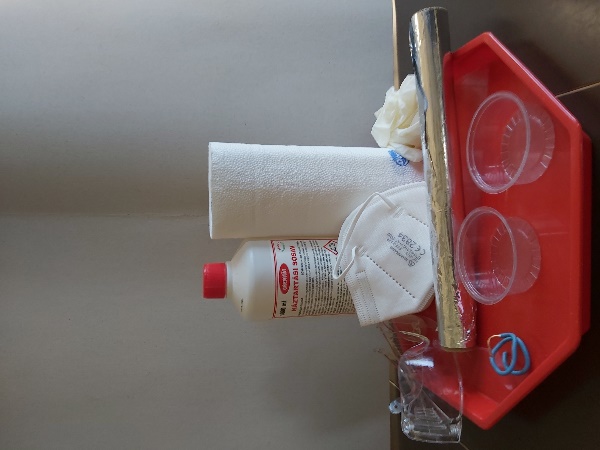 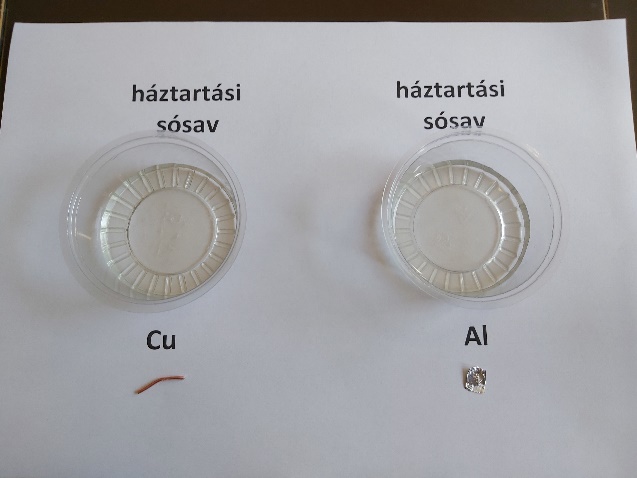 A kísérlethez szükséges anyagok és eszközök			Az előkészített kísérletA KÍSÉRLETEK LÉPÉSEI:2 edénybe kb. 3-3 cm3 sósavat öntünkAz első edénybe rézdrótdarabot teszünk (kézzel vagy csipesszel).A második edénybe az alufóliadarabot teszünk (kézzel vagy csipesszel).Folyamatosan figyeljük az edényekben történő jelenségeket.4-5 perc elteltével rögzítjük a tapasztalatokat.1. TAPASZTALATOK És FÉNYKÉPEK:1. kísérlet: ………………………………………………………………………………………………………………………………………………2. kísérlet: ………………………………………………………………………………………………………………………………………………2. MAGYARÁZAT: 1. kísérlet: ………………………………………………………………………………………………………………………………………………2. kísérlet: ………………………………………………………………………………………………………………………………………………3. KÖVETKEZTETÉS: Az alumíniumatom képes/nem képes a hidrogénionokat (elektronátadással) hidrogénatommá redukálni. Az alumínium redukálóképessége kisebb/nagyobb, mint a hidrogéné. A rézatom képes/nem képes a hidrogénionokat (elektronátadással) hidrogénatommá redukálni. A réz redukálóképessége kisebb/nagyobb, mint a hidrogéné. Ezek alapján egészítsétek ki a redukálósort a vizsgált fémek vegyjelével!K, Ca, Na, Mg, __, Zn, Fe, Sn, H, __, Hg, Ag4. GONDOLKODJUNK!A bevezetőben olvashattuk, hogy a réz(II)-szulfát (azaz „rézgálic”) tartalmú vízben a vastárgyakon rézbevonat képződik. Ez azért lehetséges, mert a vas redukálóképessége nagyobb/kisebb, mint a rézé. Ezért a vasatom elektront ad át a réz(II)-ionoknak.Viszonylag nagy redukálóképessége ellenére az alumínium jól ellenáll a környezeti hatásoknak. Ennek az az oka, hogy a felületén tömör, védő oxidréteg van. Ez az egyik oka annak, hogy az alumínium sokféle használati tárgy készítésére alkalmas. Az alumínium-oxidból álló védőréteg savban oldódik, de a folyamat időigényes. Rendezzétek a reakció egyenletét: 	… Al2O3 + …. HCl = … AlCl3 + … H2OAz alumínium-oxid és az alumínium savakban való oldódása miatt keletkeznek lyukak az alufólián, ha savat tartalmazó ételt (pl. a maradék lasagne-t) alufóliával fedjük be. A vas felületén képződő rozsda sajnos nem tudja megvédeni a vastárgyakat a környezeti hatásoktól, mert nem képez tömör védőréteget. Ezért a vasat például fémbevonatokkal védhetjük meg a rozsdásodástól. Ehhez a fehérbádog esetében a vaslemezt ónbevonat (Sn) védi. A horganyzott bádog esetében pedig a vaslemezt cinkbevonat (Zn) takarja. Elméletben készülhetnek-e ezek a bevonatok úgy, hogy a vaslemezt ón(II)-ionokat, illetve cink(II)-ionokat tartalmazó oldatba merítik?A vas redukálóképessége kisebb/nagyobb, mint az óné, ezért a vasatom képes/nem képes elektronokat átadni az ón(II)-ionoknak, amelyek ezért képezhetnek/nem képezhetnek elemifém-bevonatot a vastárgy felszínén.A vas redukálóképessége kisebb/nagyobb, mint az cinké, ezért a vasatom képes/nem képes elektronokat átadni az cinkionoknak, amelyek ezért képezhetnek/nem képezhetnek elemifém-bevonatot a vastárgy felszínén.Az alábbi egyenletekben húzd át az egyenlőségjelet, ha nem játszódik le a reakció. Jelöld az elektronátadást a lejátszódó reakció egyenletében!Fe + SnCl2 = FeCl2 + Sn					Fe + ZnCl2 = FeCl2 + ZnAz alkimisták nyomában (7. feladatlap, 1. típus: otthoni, receptszerű, tanári)Kérjük szépen a tanár kollégákat, legyenek szívesek bátorítani a diákjaikat a kísérletezésre azzal, hogy kiemelik a kísérletek fontosságát a természettudományokban, és megdicsérik őket, ha jól gondolkodnak.„…nagyon sokat mondó momentummal találkozunk a Besztercebánya környéki ásványvizek leírásában. Amint az köztudott, itt, az úrvölgyi bányákban fakadt fel (és még Szomolnok környékén) a Ziementwasser: az a gálictartalmú víz, amely a világ csodájára képes volt egy anyagot: a vasat egy másik anyaggá: rézzé változtatni. Minden alkimista ennek a jelenségnek az ismeretében keresett olyan anyagot, amely valami mást arannyá tud változtatni.”Ma már tudjuk, hogy a vas nem alakul át rézzé, mert kémiai reakciókkal nem lehet egyik kémiai elemet sem a másikká átalakítani. Tehát arany sem készíthető így. A vasatom a vízben oldott réz(II)-ionoknak elektronokat ad át, elemi rézzé redukálja azokat, míg maga vas(II)-ionokká oxidálódik:		2e-					  		2e-	Fe + CuSO4 = FeSO4 + Cu 		A folyamat lényege: 	Fe + Cu2+ = Fe2+ + CuHasonló folyamat megy végbe, amikor sósav és cink reakciójával hidrogéngázt fejlesztünk. Ekkor a cinkatomok elektronokat adnak át a sósavban lévő hidrogénionoknak, hidrogénatomokká redukálva őket:		2e-							2e-Zn + 2 HCl = ZnCl2 + H2		A folyamat lényege: 	Zn + 2 H+ = Zn2+ + H2Fordítva viszont ezek a reakciók nem játszódnak le. Ugyanis a fémek és a hidrogén a redukálóképességük (azaz elektronátadó-képességük) alapján reakcióképességi sorba rendezhetők. A következő kísérletek segítségével azt fogjuk eldönteni, hogy hol van a réz és az alumínium helye a balról jobbra csökkenő redukálóképességű sorban, a bejelölt üres helyeken:K, Ca, Na, Mg, __, Zn, Fe, Sn, H, __, Hg, Ag, AuFONTOS FIGYELMEZTETÉS! Balesetvédelem és hulladékkezelésA használt anyagok és a lejátszódó reakciók nem veszélytelenek, de a balesetvédelmi rendszabályok betartása mellett biztonsággal kivitelezhetők. A kísérleteket védőfelszerelésben (gumikesztyű, védőszemüveg, zárt térben orvosi maszk) felnőtt felügyelete mellett végezd! A sósavból kis mennyiségeket használj! Ha van rá lehetőséged, akkor a szabadban, vagy legalább nyitott ablak közelében dolgozz!A fémek a sósavval hidrogéngáz fejlődése közben reagálhatnak, ahogy azt a bevezetőben a cink és sósav közti reakció reakcióegyenletéből is látod. A használt anyagok kis mennyisége miatt a fejlődő hidrogéngáz mennyisége is csekély, és az is gyorsan elillan. Így ez nem jelent veszélyt.A reakció végeztével a maradék sósavat a legegyszerűbben úgy ártalmatlaníthatod, hogy előbb egy fakanállal kiveszed belőle az el nem reagált fémdarabot, amelyet leöblítés után a szemétbe dobhatsz. A sósavat pedig  a WC-kagylóba öntöd, és 10-15 perc elteltével leöblíted. A sósav reakcióba lép az esetlegesen jelenlévő vízkővel, de a reakció termékei ártalmatlanok. A vízkő fő alkotórésze (a kalcium-karbonát) és a sósav között lejátszódó reakció egyenlete:CaCO3 + 2 HCl = CaCl2 + CO2 + H2OANYAGOK ÉS ESZKÖZÖK:háztartási (w=20%) sósavrézdrótdarabalufóliadarab2 db kisebb edény: pl. tálka/ nagy műanyag kupak / kis befőttesüvegháztartási papírtörlőgumikesztyűvédőszemüvegorvosi maszk (zárt térben való kísérletezéshez)(csipesz)A kísérlethez szükséges anyagok és eszközök			Az előkészített kísérletA KÍSÉRLETEK LÉPÉSEI:2 edénybe kb. 3-3 cm3 sósavat öntünkAz első edénybe rézdrótdarabot teszünk (kézzel vagy csipesszel).A második edénybe az alufóliadarabot teszünk (kézzel vagy csipesszel).Folyamatosan figyeljük az edényekben történő jelenségeket.4-5 perc elteltével rögzítjük a tapasztalatokat.1. TAPASZTALATOK És FÉNYKÉPEK1. kísérlet: A rézdrótdarabbal hosszabb idő eltelte után sem következik be változás.2. kísérlet: Az alufóliadarab egyre hevesebben reagál, színtelen, szagtalan gáz fejlődése közben oldódik, színtelen oldat keletkezik.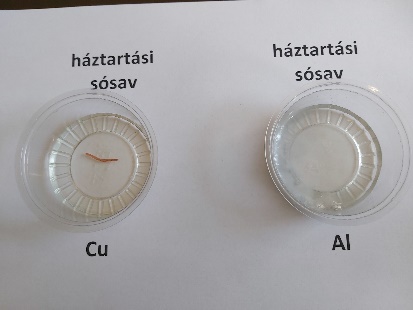 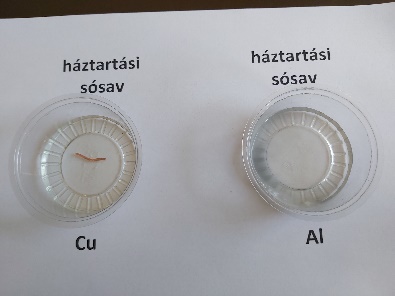 A két edény képe reakció közben			és a reakció végén, az alumínium feloldódása után2. MAGYARÁZAT: 1. kísérlet: A réz nem képes elektronokat átadni a (sósavban lévő) hidrogénionoknak.2. kísérlet: Az alumínium képes elektronokat átadni a hidrogénionoknak, elemi hidrogén keletkezik: 2 Al + 6 HCl = 2 AlCl3 + 3 H23. KÖVETKEZTETÉS: Az alumíniumatom képes/nem képes a hidrogénionokat (elektronátadással) hidrogénatommá redukálni. Az alumínium redukálóképessége kisebb/nagyobb, mint a hidrogéné. A rézatom képes/nem képes a hidrogénionokat (elektronátadással) hidrogénatommá redukálni. A réz redukálóképessége kisebb/nagyobb, mint a hidrogéné. Ezek alapján egészítsétek ki a redukálósort a vizsgált fémek vegyjelével!K, Ca, Na, Mg, Al, Zn, Fe, Sn, H, Cu, Hg, Ag4. GONDOLKODJUNK!A bevezetőben olvashattuk, hogy a réz(II)-szulfát (azaz „rézgálic”) tartalmú vízben a vastárgyakon rézbevonat képződik. Ez azért lehetséges, mert a vas redukálóképessége nagyobb/kisebb, mint a rézé. Ezért a vasatom elektront ad át a réz(II)-ionoknak.Viszonylag nagy redukálóképessége ellenére az alumínium jól ellenáll a környezeti hatásoknak. Ennek az az oka, hogy a felületén tömör, védő oxidréteg van. Ez az egyik oka annak, hogy az alumínium sokféle használati tárgy készítésére alkalmas. Az alumínium-oxidból álló védőréteg savban oldódik, de a folyamat időigényes. Rendezzétek a reakció egyenletét: 	Al2O3 + 6 HCl = 2 AlCl3 + 3 H2OAz alumínium-oxid és az alumínium savakban való oldódása miatt keletkeznek lyukak az alufólián, ha savat tartalmazó ételt (pl. a maradék lasagne-t) alufóliával fedjük be. A vas felületén képződő rozsda sajnos nem tudja megvédeni a vastárgyakat a környezeti hatásoktól, mert nem képez tömör védőréteget. Ezért a vasat például fémbevonatokkal védhetjük meg a rozsdásodástól. Ehhez a fehérbádog esetében a vaslemezt ónbevonat (Sn) védi. A horganyzott bádog esetében pedig a vaslemezt cinkbevonat (Zn) takarja. Elméletben készülhetnek-e ezek a bevonatok úgy, hogy a vaslemezt ón(II)-ionokat, illetve cink(II)-ionokat tartalmazó oldatba merítik?A vas redukálóképessége kisebb/nagyobb, mint az óné, ezért a vasatom képes/nem képes elektronokat átadni az ón(II)-ionoknak, amelyek ezért képezhetnek/nem képezhetnek elemifém-bevonatot a vastárgy felszínén.A vas redukálóképessége kisebb/nagyobb, mint az cinké, ezért a vasatom képes/nem képes elektronokat átadni az cinkionoknak, amelyek ezért képezhetnek/nem képezhetnek elemifém-bevonatot a vastárgy felszínén.Az alábbi egyenletekben húzd át az egyenlőségjelet, ha nem játszódik le a reakció. Jelöld az elektronátadást a lejátszódó reakció egyenletében!		      2e-Fe + SnCl2 = FeCl2 + Sn					Fe + 2 ZnCl2 ≠FeCl2 + ZnAz alkimisták nyomában (7. feladatlap, 2. típus: otthoni, recept+magyarázat, tanulói)„…nagyon sokat mondó momentummal találkozunk a Besztercebánya környéki ásványvizek leírásában. Amint az köztudott, itt, az úrvölgyi bányákban fakadt fel (és még Szomolnok környékén) a Ziementwasser: az a gálictartalmú víz, amely a világ csodájára képes volt egy anyagot: a vasat egy másik anyaggá: rézzé változtatni. Minden alkimista ennek a jelenségnek az ismeretében keresett olyan anyagot, amely valami mást arannyá tud változtatni.”Ma már tudjuk, hogy a vas nem alakul át rézzé, mert kémiai reakciókkal nem lehet egyik kémiai elemet sem a másikká átalakítani. Tehát arany sem készíthető így. A vasatom a vízben oldott réz(II)-ionoknak elektronokat ad át, elemi rézzé redukálja azokat, míg maga vas(II)-ionokká oxidálódik:		2e-					  		2e-	Fe + CuSO4 = FeSO4 + Cu 		A folyamat lényege: 	Fe + Cu2+ = Fe2+ + CuHasonló folyamat megy végbe, amikor sósav és cink reakciójával hidrogéngázt fejlesztünk. Ekkor a cinkatomok elektronokat adnak át a sósavban lévő hidrogénionoknak, hidrogénatomokká redukálva őket:		2e-							2e-Zn + 2 HCl = ZnCl2 + H2		A folyamat lényege: 	Zn + 2 H+ = Zn2+ + H2Fordítva viszont ezek a reakciók nem játszódnak le. Ugyanis a fémek és a hidrogén a redukálóképességük (azaz elektronátadó-képességük) alapján reakcióképességi sorba rendezhetők. A következő kísérletek segítségével azt fogjuk eldönteni, hogy hol van a réz és az alumínium helye a balról jobbra csökkenő redukálóképességű sorban, a bejelölt üres helyeken:K, Ca, Na, Mg, __, Zn, Fe, Sn, H, __, Hg, Ag, AuFONTOS FIGYELMEZTETÉS! Balesetvédelem és hulladékkezelésA használt anyagok és a lejátszódó reakciók nem veszélytelenek, de a balesetvédelmi rendszabályok betartása mellett biztonsággal kivitelezhetők. A kísérleteket védőfelszerelésben (gumikesztyű, védőszemüveg, zárt térben orvosi maszk) felnőtt felügyelete mellett végezd! A sósavból kis mennyiségeket használj! Ha van rá lehetőséged, akkor a szabadban, vagy legalább nyitott ablak közelében dolgozz!A fémek a sósavval hidrogéngáz fejlődése közben reagálhatnak, ahogy azt a bevezetőben a cink és sósav közti reakció reakcióegyenletéből is látod. A használt anyagok kis mennyisége miatt a fejlődő hidrogéngáz mennyisége is csekély, és az is gyorsan elillan. Így ez nem jelent veszélyt.A reakció végeztével a maradék sósavat a legegyszerűbben úgy ártalmatlaníthatod, hogy előbb egy fakanállal kiveszed belőle az el nem reagált fémdarabot, amelyet leöblítés után a szemétbe dobhatsz. A sósavat pedig  a WC-kagylóba öntöd, és 10-15 perc elteltével leöblíted. A sósav reakcióba lép az esetlegesen jelenlévő vízkővel, de a reakció termékei ártalmatlanok. A vízkő fő alkotórésze (a kalcium-karbonát) és a sósav között lejátszódó reakció egyenlete:CaCO3 + 2 HCl = CaCl2 + CO2 + H2OANYAGOK ÉS ESZKÖZÖK:háztartási (w=20%) sósavrézdrótdarabalufóliadarab 2 db kisebb edény: pl. tálka/ nagy műanyag kupak / kis befőttesüvegháztartási papírtörlőgumikesztyűvédőszemüvegorvosi maszk (zárt térben való kísérletezéshez)(csipesz)A kísérlethez szükséges anyagok és eszközök			Az előkészített kísérletA KÍSÉRLETEK LÉPÉSEI:2 edénybe kb. 3-3 cm3 sósavat öntünkAz első edénybe rézdrótdarabot teszünk (kézzel vagy csipesszel).A második edénybe az alufóliadarabot teszünk (kézzel vagy csipesszel).Folyamatosan figyeljük az edényekben történő jelenségeket.4-5 perc elteltével rögzítjük a tapasztalatokat.1. TAPASZTALATOK És FÉNYKÉPEK:1. kísérlet: ………………………………………………………………………………………………………………………………………………2. kísérlet: ………………………………………………………………………………………………………………………………………………2. MAGYARÁZAT: 1. kísérlet: ………………………………………………………………………………………………………………………………………………2. kísérlet: ………………………………………………………………………………………………………………………………………………3. KÖVETKEZTETÉS: Az alumíniumatom képes/nem képes a hidrogénionokat (elektronátadással) hidrogénatommá redukálni. Az alumínium redukálóképessége kisebb/nagyobb, mint a hidrogéné. A rézatom képes/nem képes a hidrogénionokat (elektronátadással) hidrogénatommá redukálni. A réz redukálóképessége kisebb/nagyobb, mint a hidrogéné. Ezek alapján egészítsétek ki a redukálósort a vizsgált fémek vegyjelével!K, Ca, Na, Mg, __, Zn, Fe, Sn, H, __, Hg, AgA valódi tudományban a bizonyítékokat jól megtervezett kísérletekkel gyűjtik. Azért, hogy áltudományos átverésekkel ne vezethessenek félre benneteket, jó, ha megértitek, hogyan kell helyesen megtervezni egy kísérletet. Ennek érdekében válaszoljatok a következő kérdésekre!4. MI VOLT A FÜGGETLEN VÁLTOZÓ, AMIT NEKTEK KELLETT VÁLTOZTATNI A KÍSÉRLETEK SORÁN? EGYSZERRE CSAK EGY TÉNYEZŐT SZABAD VÁLTOZTATNI!……………………………………………………………………………………………………………………………………………………………………….……5. MI VOLT A FÜGGŐ VÁLTOZÓ, AMINEK A VÁLTOZÁSA A FÜGGETLEN VÁLTOZÓTÓL FÜGGÖTT?……………………………………………………………………………………………………………………………………………………………………….……6. HOGYAN TUDTÁTOK VIZSGÁLNI EZT A FÜGGŐ VÁLTOZÓT?……………………………………………………………………………………………………………………………………………………………………….……7. EZ VOLT A FELTÉTELEZÉS (HIPOTÉZIS): Ha ……………………………………………………………………………………………………………………………………….. (a független változó a tervezett módon változik), akkor ………………………………………………………………………………………. (a függő változó ilyen módon fog változni).8. AZ ALÁBBIAK KÖZÜL MELYEK AZOK AZ ÁLLANDÓK, AMELYEKNEK AZONOSAKNAK KELLETT LENNIE MINDEN KÍSÉRLETBEN? Jelöljétek + jellel! A sósav térfogataA pohár térfogataA sósav töménységeA sósav hőmérsékleteA fémdarabkák tömege9. GONDOLKODJUNK!A bevezetőben olvashattuk, hogy a réz(II)-szulfát (azaz „rézgálic”) tartalmú vízben a vastárgyakon rézbevonat képződik. Ez azért lehetséges, mert a vas redukálóképessége nagyobb/kisebb, mint a rézé. Ezért a vasatom elektront ad át a réz(II)-ionoknak.Viszonylag nagy redukálóképessége ellenére az alumínium jól ellenáll a környezeti hatásoknak. Ennek az az oka, hogy a felületén tömör, védő oxidréteg van. Ez az egyik oka annak, hogy az alumínium sokféle használati tárgy készítésére alkalmas. Az alumínium-oxidból álló védőréteg savban oldódik, de a folyamat időigényes. Rendezzétek a reakció egyenletét: 	… Al2O3 + …. HCl = … AlCl3 + … H2OAz alumínium-oxid és az alumínium savakban való oldódása miatt keletkeznek lyukak az alufólián, ha savat tartalmazó ételt (pl. a maradék lasagne-t) alufóliával fedjük be. A vas felületén képződő rozsda sajnos nem tudja megvédeni a vastárgyakat a környezeti hatásoktól, mert nem képez tömör védőréteget. Ezért a vasat például fémbevonatokkal védhetjük meg a rozsdásodástól. Ehhez a fehérbádog esetében a vaslemezt ónbevonat (Sn) védi. A horganyzott bádog esetében pedig a vaslemezt cinkbevonat (Zn) takarja. Elméletben készülhetnek-e ezek a bevonatok úgy, hogy a vaslemezt ón(II)-ionokat, illetve cink(II)-ionokat tartalmazó oldatba merítik?A vas redukálóképessége kisebb/nagyobb, mint az óné, ezért a vasatom képes/nem képes elektronokat átadni az ón(II)-ionoknak, amelyek ezért képezhetnek/nem képezhetnek elemifém-bevonatot a vastárgy felszínén.A vas redukálóképessége kisebb/nagyobb, mint az cinké, ezért a vasatom képes/nem képes elektronokat átadni az cinkionoknak, amelyek ezért képezhetnek/nem képezhetnek elemifém-bevonatot a vastárgy felszínén.Az alábbi egyenletekben húzd át az egyenlőségjelet, ha nem játszódik le a reakció. Jelöld az elektronátadást a lejátszódó reakció egyenletében!Fe + SnCl2 = FeCl2 + Sn					Fe + ZnCl2 = FeCl2 + ZnAz alkimisták nyomában (7. feladatlap, 2. típus: otthoni, recept+magyarázat, tanári)Kérjük szépen a tanár kollégákat, legyenek szívesek bátorítani a diákjaikat a kísérlettervezéssel kapcsolatos kérdések megválaszolására azzal, hogy kiemelik annak hasznosságát, és megdicsérik őket, ha jól gondolkodnak.„…nagyon sokat mondó momentummal találkozunk a Besztercebánya környéki ásványvizek leírásában. Amint az köztudott, itt, az úrvölgyi bányákban fakadt fel (és még Szomolnok környékén) a Ziementwasser: az a gálictartalmú víz, amely a világ csodájára képes volt egy anyagot: a vasat egy másik anyaggá: rézzé változtatni. Minden alkimista ennek a jelenségnek az ismeretében keresett olyan anyagot, amely valami mást arannyá tud változtatni.”Ma már tudjuk, hogy a vas nem alakul át rézzé, mert kémiai reakciókkal nem lehet egyik kémiai elemet sem a másikká átalakítani. Tehát arany sem készíthető így. A vasatom a vízben oldott réz(II)-ionoknak elektronokat ad át, elemi rézzé redukálja azokat, míg maga vas(II)-ionokká oxidálódik:		2e--					  		2e-	Fe + CuSO4 = FeSO4 + Cu 		A folyamat lényege: 	Fe + Cu2+ = Fe2+ + CuHasonló folyamat megy végbe, amikor sósav és cink reakciójával hidrogéngázt fejlesztünk. Ekkor a cinkatomok elektronokat adnak át a sósavban lévő hidrogénionoknak, hidrogénatomokká redukálva őket:		2e-							2e-Zn + 2 HCl = ZnCl2 + H2		A folyamat lényege: 	Zn + 2 H+ = Zn2+ + H2Fordítva viszont ezek a reakciók nem játszódnak le. Ugyanis a fémek és a hidrogén a redukálóképességük (azaz elektronátadó-képességük) alapján reakcióképességi sorba rendezhetők. A következő kísérletek segítségével azt fogjuk eldönteni, hogy hol van a réz és az alumínium helye a balról jobbra csökkenő redukálóképességű sorban, a bejelölt üres helyeken:K, Ca, Na, Mg, __, Zn, Fe, Sn, H, __, Hg, Ag, AuFONTOS FIGYELMEZTETÉS! Balesetvédelem és hulladékkezelésA használt anyagok és a lejátszódó reakciók nem veszélytelenek, de a balesetvédelmi rendszabályok betartása mellett biztonsággal kivitelezhetők. A kísérleteket védőfelszerelésben (gumikesztyű, védőszemüveg, zárt térben orvosi maszk) felnőtt felügyelete mellett végezd! A sósavból kis mennyiségeket használj! Ha van rá lehetőséged, akkor a szabadban, vagy legalább nyitott ablak közelében dolgozz!A fémek a sósavval hidrogéngáz fejlődése közben reagálhatnak, ahogy azt a bevezetőben a cink és sósav közti reakció reakcióegyenletéből is látod. A használt anyagok kis mennyisége miatt a fejlődő hidrogéngáz mennyisége is csekély, és az is gyorsan elillan. Így ez nem jelent veszélyt.A reakció végeztével a maradék sósavat a legegyszerűbben úgy ártalmatlaníthatod, hogy előbb egy fakanállal kiveszed belőle az el nem reagált fémdarabot, amelyet leöblítés után a szemétbe dobhatsz. A sósavat pedig  a WC-kagylóba öntöd, és 10-15 perc elteltével leöblíted. A sósav reakcióba lép az esetlegesen jelenlévő vízkővel, de a reakció termékei ártalmatlanok. A vízkő fő alkotórésze (a kalcium-karbonát) és a sósav között lejátszódó reakció egyenlete:CaCO3 + 2 HCl = CaCl2 + CO2 + H2OANYAGOK ÉS ESZKÖZÖK:háztartási (w=20%) sósavrézdrótdarabalufóliadarab 2 db kisebb edény: pl. tálka/ nagy műanyag kupak / kis befőttesüvegháztartási papírtörlőgumikesztyűvédőszemüvegorvosi maszk (zárt térben való kísérletezéshez)(csipesz)A kísérlethez szükséges anyagok és eszközök			Az előkészített kísérletA KÍSÉRLETEK LÉPÉSEI:2 edénybe kb. 3-3 cm3 sósavat öntünkAz első edénybe rézdrótdarabot teszünk (kézzel vagy csipesszel).A második edénybe az alufóliadarabot teszünk (kézzel vagy csipesszel).Folyamatosan figyeljük az edényekben történő jelenségeket.4-5 perc elteltével rögzítjük a tapasztalatokat.1. TAPASZTALATOK És FÉNYKÉPEK1. kísérlet: A rézdrótdarabbal hosszabb idő eltelte után sem következik be változás.2. kísérlet: Az alufóliadarab egyre hevesebben reagál, színtelen, szagtalan gáz fejlődése közben oldódik, színtelen oldat keletkezik.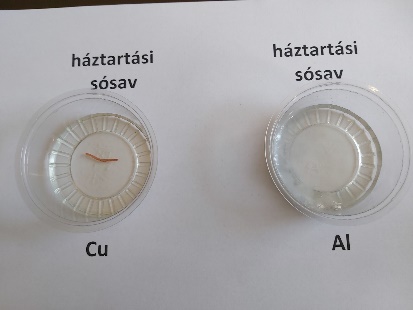 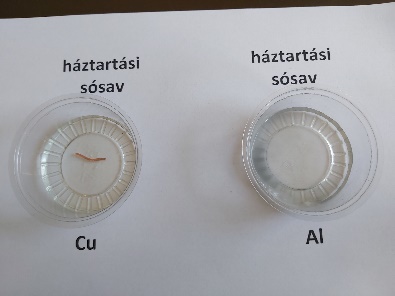 A két edény képe reakció közben			és a reakció végén, az alumínium feloldódása után2. MAGYARÁZAT: 1. kísérlet: A réz nem képes elektronokat átadni a (sósavban lévő) hidrogénionoknak.2. kísérlet: Az alumínium képes elektronokat átadni a hidrogénionoknak, elemi hidrogén keletkezik: 2 Al + 6 HCl = 2 AlCl3 + 3 H23. KÖVETKEZTETÉS: Az alumíniumatom képes/nem képes a hidrogénionokat (elektronátadással) hidrogénatommá redukálni. Az alumínium redukálóképessége kisebb/nagyobb, mint a hidrogéné. A rézatom képes/nem képes a hidrogénionokat (elektronátadással) hidrogénatommá redukálni. A réz redukálóképessége kisebb/nagyobb, mint a hidrogéné. Ezek alapján egészítsétek ki a redukálósort a vizsgált fémek vegyjelével!K, Ca, Na, Mg, Al, Zn, Fe, Sn, H, Cu, Hg, AgA valódi tudományban a bizonyítékokat jól megtervezett kísérletekkel gyűjtik. Azért, hogy áltudományos átverésekkel ne vezethessenek félre benneteket, jó, ha megértitek, hogyan kell helyesen megtervezni egy kísérletet. Ennek érdekében válaszoljatok a következő kérdésekre!4. MI VOLT A FÜGGETLEN VÁLTOZÓ, AMIT NEKTEK KELLETT VÁLTOZTATNI A KÍSÉRLETEK SORÁN? EGYSZERRE CSAK EGY TÉNYEZŐT SZABAD VÁLTOZTATNI!A fémek anyagi minősége.5. MI VOLT A FÜGGŐ VÁLTOZÓ, AMINEK A VÁLTOZÁSA A FÜGGETLEN VÁLTOZÓTÓL FÜGGÖTT?A gázfejlődés bekövetkezése.6. HOGYAN TUDTÁTOK VIZSGÁLNI EZT A FÜGGŐ VÁLTOZÓT?Annak megfigyelésével, hogy sósavba helyezés után képződnek-e gázbuborékok az egyes fémek esetében.7. EZ VOLT A FELTÉTELEZÉS (HIPOTÉZIS): Ha a fématom képes elektron átadni a hidrogénionnak (nagyobb a redukálóképessége). (a független változó a tervezett módon változik), akkor bekövetkezik a gázfejlődés (hidrogénfejlődés) (a függő változó ilyen módon fog változni).8. AZ ALÁBBIAK KÖZÜL MELYEK AZOK AZ ÁLLANDÓK, AMELYEKNEK AZONOSAKNAK KELLETT LENNIE MINDEN KÍSÉRLETBEN? Jelöljétek + jellel! A sósav térfogataA pohár térfogata+	A sósav töménysége+	A sósav hőmérsékleteA fémdarabkák tömege9. GONDOLKODJUNK!A bevezetőben olvashattuk, hogy a réz(II)-szulfát (azaz „rézgálic”) tartalmú vízben a vastárgyakon rézbevonat képződik. Ez azért lehetséges, mert a vas redukálóképessége nagyobb/kisebb, mint a rézé. Ezért a vasatom elektront ad át a réz(II)-ionoknak.Viszonylag nagy redukálóképessége ellenére az alumínium jól ellenáll a környezeti hatásoknak. Ennek az az oka, hogy a felületén tömör, védő oxidréteg van. Ez az egyik oka annak, hogy az alumínium sokféle használati tárgy készítésére alkalmas. Az alumínium-oxidból álló védőréteg savban oldódik, de a folyamat időigényes. Rendezzétek a reakció egyenletét: 	Al2O3 + 6 HCl = 2 AlCl3 + 3 H2OAz alumínium-oxid és az alumínium savakban való oldódása miatt keletkeznek lyukak az alufólián, ha savat tartalmazó ételt (pl. a maradék lasagne-t) alufóliával fedjük be. A vas felületén képződő rozsda sajnos nem tudja megvédeni a vastárgyakat a környezeti hatásoktól, mert nem képez tömör védőréteget. Ezért a vasat például fémbevonatokkal védhetjük meg a rozsdásodástól. Ehhez a fehérbádog esetében a vaslemezt ónbevonat (Sn) védi. A horganyzott bádog esetében pedig a vaslemezt cinkbevonat (Zn) takarja. Elméletben készülhetnek-e ezek a bevonatok úgy, hogy a vaslemezt ón(II)-ionokat, illetve cink(II)-ionokat tartalmazó oldatba merítik?A vas redukálóképessége kisebb/nagyobb, mint az óné, ezért a vasatom képes/nem képes elektronokat átadni az ón(II)-ionoknak, amelyek ezért képezhetnek/nem képezhetnek elemifém-bevonatot a vastárgy felszínén.A vas redukálóképessége kisebb/nagyobb, mint az cinké, ezért a vasatom képes/nem képes elektronokat átadni az cinkionoknak, amelyek ezért képezhetnek/nem képezhetnek elemifém-bevonatot a vastárgy felszínén.Az alábbi egyenletekben húzd át az egyenlőségjelet, ha nem játszódik le a reakció. Jelöld az elektronátadást a lejátszódó reakció egyenletében!		      2e-Fe + SnCl2 = FeCl2 + Sn					Fe + 2 ZnCl2 ≠FeCl2 + ZnAz alkimisták nyomában (7. feladatlap, 3. típus: otthoni, kísérlettervező, tanulói)„…nagyon sokat mondó momentummal találkozunk a Besztercebánya környéki ásványvizek leírásában. Amint az köztudott, itt, az úrvölgyi bányákban fakadt fel (és még Szomolnok környékén) a Ziementwasser: az a gálictartalmú víz, amely a világ csodájára képes volt egy anyagot: a vasat egy másik anyaggá: rézzé változtatni. Minden alkimista ennek a jelenségnek az ismeretében keresett olyan anyagot, amely valami mást arannyá tud változtatni.”Ma már tudjuk, hogy a vas nem alakul át rézzé, mert kémiai reakciókkal nem lehet egyik kémiai elemet sem a másikká átalakítani. Tehát arany sem készíthető így. A vasatom a vízben oldott réz(II)-ionoknak elektronokat ad át, elemi rézzé redukálja azokat, míg maga vas(II)-ionokká oxidálódik:		2e-					  		2e-	Fe + CuSO4 = FeSO4 + Cu 		A folyamat lényege: 	Fe + Cu2+ = Fe2+ + CuHasonló folyamat megy végbe, amikor sósav és cink reakciójával hidrogéngázt fejlesztünk. Ekkor a cinkatomok elektronokat adnak át a sósavban lévő hidrogénionoknak, hidrogénatomokká redukálva őket:		2e-							2e-Zn + 2 HCl = ZnCl2 + H2		A folyamat lényege: 	Zn + 2 H+ = Zn2+ + H2Fordítva viszont ezek a reakciók nem játszódnak le. Ugyanis a fémek és a hidrogén a redukálóképességük (azaz elektronátadó-képességük) alapján reakcióképességi sorba rendezhetők. A következő kísérletek segítségével azt fogjuk eldönteni, hogy hol van a réz és az alumínium helye a balról jobbra csökkenő redukálóképességű sorban, a bejelölt üres helyeken:K, Ca, Na, Mg, __, Zn, Fe, Sn, H, __, Hg, Ag, AuFONTOS FIGYELMEZTETÉS! Balesetvédelem és hulladékkezelésA használt anyagok és a lejátszódó reakciók nem veszélytelenek, de a balesetvédelmi rendszabályok betartása mellett biztonsággal kivitelezhetők. A kísérleteket védőfelszerelésben (gumikesztyű, védőszemüveg, zárt térben orvosi maszk) felnőtt felügyelete mellett végezd! A sósavból kis mennyiségeket használj! Ha van rá lehetőséged, akkor a szabadban, vagy legalább nyitott ablak közelében dolgozz!A fémek a sósavval hidrogéngáz fejlődése közben reagálhatnak, ahogy azt a bevezetőben a cink és sósav közti reakció reakcióegyenletéből is látod. A használt anyagok kis mennyisége miatt a fejlődő hidrogéngáz mennyisége is csekély, és az is gyorsan elillan. Így ez nem jelent veszélyt.A reakció végeztével a maradék sósavat a legegyszerűbben úgy ártalmatlaníthatod, hogy előbb egy fakanállal kiveszed belőle az el nem reagált fémdarabot, amelyet leöblítés után a szemétbe dobhatsz. A sósavat pedig  a WC-kagylóba öntöd, és 10-15 perc elteltével leöblíted. A sósav reakcióba lép az esetlegesen jelenlévő vízkővel, de a reakció termékei ártalmatlanok. A vízkő fő alkotórésze (a kalcium-karbonát) és a sósav között lejátszódó reakció egyenlete:CaCO3 + 2 HCl = CaCl2 + CO2 + H2OANYAGOK ÉS ESZKÖZÖK:háztartási (w=20%) sósavrézdrótdarabalufóliadarab 2 db kisebb edény: pl. tálka/ nagy műanyag kupak / kis befőttesüvegháztartási papírtörlőgumikesztyűvédőszemüvegorvosi maszk (zárt térben való kísérletezéshez)(csipesz)A kísérlethez szükséges anyagok és eszközök			Az előkészített kísérletA valódi tudományban a bizonyítékokat jól megtervezett kísérletekkel gyűjtik. Azért, hogy áltudományos átverésekkel ne vezethessenek félre benneteket, jó, ha megértitek, hogyan kell helyesen megtervezni egy kísérletet. Ennek érdekében válaszoljatok a következő kérdésekre!1. MI A FÜGGETLEN VÁLTOZÓ, AMIT NEKTEK KELL VÁLTOZTATNI A KÍSÉRLETEK SORÁN? EGYSZERRE CSAK EGY TÉNYEZŐT SZABAD VÁLTOZTATNI!……………………………………………………………………………………………………………………………………………………………………….……2. MI A FÜGGŐ VÁLTOZÓ, AMINEK A VÁLTOZÁSA A FÜGGETLEN VÁLTOZÓTÓL FÜGG?.............................................3. HOGYAN TUDJÁTOK VIZSGÁLNI EZT A FÜGGŐ VÁLTOZÓT?……………………………………………………………………………………………………………………………………………………………………….……4. FELTÉTELEZÉS (HIPOTÉZIS): Ha ……………………………………………………………………………………………………………………………………….. (a független változó a tervezett módon változik), akkor ………………………………………………………………………………………. (a függő változó ilyen módon fog változni).5. HOGYAN VÁLTOZHAT A FÜGGETLEN VÁLTOZÓ? Tervezzétek meg, mit kell tenni az egyes edényekbe!6. AZ ALÁBBIAK KÖZÜL MELYEK LESZNEK AZ ÁLLANDÓK, AMELYEKNEK AZONOSAKNAK LENNIE MINDEN KÍSÉRLETBEN? Jelöljétek + jellel! A sósav térfogataA pohár térfogataA sósav töménységeA sósav hőmérsékleteA fémdarabkák tömege7. A KÍSÉRLETEK LÉPÉSEI:……………………………………………………………………………………………………………………………………………………………………….…………………………………………………………………………………………………………………………………………………………………………….…………………………………………………………………………………………………………………………………………………………………………….…………………………………………………………………………………………………………………………………………………………………………….…………………………………………………………………………………………………………………………………………………………………………….……A kísérletek elvégzése után írjátok le a tapasztalatokat és magyarázatokat. Egészítsétek ki a KÖVETKEZTETÉS és a GONDOLKODJUNK! részek szövegét a megfelelő szavak beírásával, illetve a helyes szavak aláhúzásával, vagy bekeretezésével, vagy a nem megfelelő áthúzásával!8. TAPASZTALATOK És FÉNYKÉPEK1. kísérlet: ………………………………………………………………………………………………………………………………………………2. kísérlet: ………………………………………………………………………………………………………………………………………………9. MAGYARÁZAT: 1. kísérlet: ………………………………………………………………………………………………………………………………………………2. kísérlet: ………………………………………………………………………………………………………………………………………………10. KÖVETKEZTETÉS: Az alumíniumatom képes/nem képes a hidrogénionokat (elektronátadással) hidrogénatommá redukálni. Az alumínium redukálóképessége kisebb/nagyobb, mint a hidrogéné. A rézatom képes/nem képes a hidrogénionokat (elektronátadással) hidrogénatommá redukálni. A réz redukálóképessége kisebb/nagyobb, mint a hidrogéné. Ezek alapján egészítsétek ki a redukálósort a vizsgált fémek vegyjelével!K, Ca, Na, Mg, __, Zn, Fe, Sn, H, __, Hg, Ag11. GONDOLKODJUNK!A bevezetőben olvashattuk, hogy a réz(II)-szulfát (azaz „rézgálic”) tartalmú vízben a vastárgyakon rézbevonat képződik. Ez azért lehetséges, mert a vas redukálóképessége nagyobb/kisebb, mint a rézé. Ezért a vasatom elektront ad át a réz(II)-ionoknak.Viszonylag nagy redukálóképessége ellenére az alumínium jól ellenáll a környezeti hatásoknak. Ennek az az oka, hogy a felületén tömör, védő oxidréteg van. Ez az egyik oka annak, hogy az alumínium sokféle használati tárgy készítésére alkalmas. Az alumínium-oxidból álló védőréteg savban oldódik, de a folyamat időigényes. Rendezzétek a reakció egyenletét: 	… Al2O3 + …. HCl = … AlCl3 + … H2OAz alumínium-oxid és az alumínium savakban való oldódása miatt keletkeznek lyukak az alufólián, ha savat tartalmazó ételt (pl. a maradék lasagne-t) alufóliával fedjük be. A vas felületén képződő rozsda sajnos nem tudja megvédeni a vastárgyakat a környezeti hatásoktól, mert nem képez tömör védőréteget. Ezért a vasat például fémbevonatokkal védhetjük meg a rozsdásodástól. Ehhez a fehérbádog esetében a vaslemezt ónbevonat (Sn) védi. A horganyzott bádog esetében pedig a vaslemezt cinkbevonat (Zn) takarja. Elméletben készülhetnek-e ezek a bevonatok úgy, hogy a vaslemezt ón(II)-ionokat, illetve cink(II)-ionokat tartalmazó oldatba merítik?A vas redukálóképessége kisebb/nagyobb, mint az óné, ezért a vasatom képes/nem képes elektronokat átadni az ón(II)-ionoknak, amelyek ezért képezhetnek/nem képezhetnek elemifém-bevonatot a vastárgy felszínén.A vas redukálóképessége kisebb/nagyobb, mint az cinké, ezért a vasatom képes/nem képes elektronokat átadni az cinkionoknak, amelyek ezért képezhetnek/nem képezhetnek elemifém-bevonatot a vastárgy felszínén.Az alábbi egyenletekben húzd át az egyenlőségjelet, ha nem játszódik le a reakció. Jelöld az elektronátadást a lejátszódó reakció egyenletében!Fe + SnCl2 = FeCl2 + Sn					Fe + ZnCl2 = FeCl2 + Zn„Az alkimisták nyomában”  (7. feladatlap, 3. típus: otthoni, kísérlettervező, tanári)Kérjük szépen a tanár kollégákat, legyenek szívesek bátorítani a diákjaikat a kísérlettervezéssel kapcsolatos kérdések megválaszolására azzal, hogy kiemelik annak hasznosságát, és megdicsérik őket, ha jól gondolkodnak.„…nagyon sokat mondó momentummal találkozunk a Besztercebánya környéki ásványvizek leírásában. Amint az köztudott, itt, az úrvölgyi bányákban fakadt fel (és még Szomolnok környékén) a Ziementwasser: az a gálictartalmú víz, amely a világ csodájára képes volt egy anyagot: a vasat egy másik anyaggá: rézzé változtatni. Minden alkimista ennek a jelenségnek az ismeretében keresett olyan anyagot, amely valami mást arannyá tud változtatni.”Ma már tudjuk, hogy a vas nem alakul át rézzé, mert kémiai reakciókkal nem lehet egyik kémiai elemet sem a másikká átalakítani. Tehát arany sem készíthető így. A vasatom a vízben oldott réz(II)-ionoknak elektronokat ad át, elemi rézzé redukálja azokat, míg maga vas(II)-ionokká oxidálódik:		2e-					  		2e-	Fe + CuSO4 = FeSO4 + Cu 		A folyamat lényege: 	Fe + Cu2+ = Fe2+ + CuHasonló folyamat megy végbe, amikor sósav és cink reakciójával hidrogéngázt fejlesztünk. Ekkor a cinkatomok elektronokat adnak át a sósavban lévő hidrogénionoknak, hidrogénatomokká redukálva őket:		2e-							2e-Zn + 2 HCl = ZnCl2 + H2		A folyamat lényege: 	Zn + 2 H+ = Zn2+ + H2Fordítva viszont ezek a reakciók nem játszódnak le. Ugyanis a fémek és a hidrogén a redukálóképességük (azaz elektronátadó-képességük) alapján reakcióképességi sorba rendezhetők. A következő kísérletek segítségével azt fogjuk eldönteni, hogy hol van a réz és az alumínium helye a balról jobbra csökkenő redukálóképességű sorban, a bejelölt üres helyeken:K, Ca, Na, Mg, __, Zn, Fe, Sn, H, __, Hg, Ag, AuFONTOS FIGYELMEZTETÉS! Balesetvédelem és hulladékkezelésA használt anyagok és a lejátszódó reakciók nem veszélytelenek, de a balesetvédelmi rendszabályok betartása mellett biztonsággal kivitelezhetők. A kísérleteket védőfelszerelésben (gumikesztyű, védőszemüveg, zárt térben orvosi maszk) felnőtt felügyelete mellett végezd! A sósavból kis mennyiségeket használj! Ha van rá lehetőséged, akkor a szabadban, vagy legalább nyitott ablak közelében dolgozz!A fémek a sósavval hidrogéngáz fejlődése közben reagálhatnak, ahogy azt a bevezetőben a cink és sósav közti reakció reakcióegyenletéből is látod. A használt anyagok kis mennyisége miatt a fejlődő hidrogéngáz mennyisége is csekély, és az is gyorsan elillan. Így ez nem jelent veszélyt.A reakció végeztével a maradék sósavat a legegyszerűbben úgy ártalmatlaníthatod, hogy előbb egy fakanállal kiveszed belőle az el nem reagált fémdarabot, amelyet leöblítés után a szemétbe dobhatsz. A sósavat pedig  a WC-kagylóba öntöd, és 10-15 perc elteltével leöblíted. A sósav reakcióba lép az esetlegesen jelenlévő vízkővel, de a reakció termékei ártalmatlanok. A vízkő fő alkotórésze (a kalcium-karbonát) és a sósav között lejátszódó reakció egyenlete:CaCO3 + 2 HCl = CaCl2 + CO2 + H2OANYAGOK ÉS ESZKÖZÖK:háztartási (w=20%) sósavrézdrótdarabalufóliadarab 2 db kisebb edény: pl. tálka/ nagy műanyag kupak / kis befőttesüvegháztartási papírtörlőgumikesztyűvédőszemüvegorvosi maszk (zárt térben való kísérletezéshez)(csipesz)A kísérlethez szükséges anyagok és eszközök			Az előkészített kísérletA valódi tudományban a bizonyítékokat jól megtervezett kísérletekkel gyűjtik. Azért, hogy áltudományos átverésekkel ne vezethessenek félre benneteket, jó, ha megértitek, hogyan kell helyesen megtervezni egy kísérletet. Ennek érdekében válaszoljatok a következő kérdésekre!1. MI A FÜGGETLEN VÁLTOZÓ, AMIT NEKTEK KELL VÁLTOZTATNI A KÍSÉRLETEK SORÁN? EGYSZERRE CSAK EGY TÉNYEZŐT SZABAD VÁLTOZTATNI!A fémek anyagi minősége.2. MI A FÜGGŐ VÁLTOZÓ, AMINEK A VÁLTOZÁSA A FÜGGETLEN VÁLTOZÓTÓL FÜGG?A gázfejlődés bekövetkezése.3. HOGYAN TUDJÁTOK VIZSGÁLNI EZT A FÜGGŐ VÁLTOZÓT?Annak megfigyelésével, hogy sósavba helyezés után képződnek-e gázbuborékok az egyes fémek esetében.4. FELTÉTELEZÉS (HIPOTÉZIS): Ha a fématom képes elektron átadni a hidrogénionnak (nagyobb a redukálóképessége). (a független változó a tervezett módon változik), akkor bekövetkezik a gázfejlődés (hidrogénfejlődés) (a függő változó ilyen módon fog változni).5. HOGYAN VÁLTOZHAT A FÜGGETLEN VÁLTOZÓ? Tervezzétek meg, mit kell tenni az egyes edényekbe!6. AZ ALÁBBIAK KÖZÜL MELYEK LESZNEK AZ ÁLLANDÓK, AMELYEKNEK AZONOSAKNAK LENNIE MINDEN KÍSÉRLETBEN? Jelöljétek + jellel! A sósav térfogataA pohár térfogata+	A sósav töménysége+	A sósav hőmérsékleteA fémdarabkák tömege7. A KÍSÉRLETEK LÉPÉSEI:2 edénybe kb. 3-3 cm3 sósavat öntünkAz első edénybe rézdrótdarabot teszünk (kézzel vagy csipesszel).A második edénybe az alufóliadarabot teszünk (kézzel vagy csipesszel).Folyamatosan figyeljük az edényekben történő jelenségeket.4-5 perc elteltével rögzítjük a tapasztalatokat.A kísérletek elvégzése után írjátok le a tapasztalatokat és magyarázatokat. Egészítsétek ki a KÖVETKEZTETÉS és a GONDOLKODJUNK! részek szövegét a megfelelő szavak beírásával, illetve a helyes szavak aláhúzásával, vagy bekeretezésével, vagy a nem megfelelő áthúzásával!8. TAPASZTALATOK És FÉNYKÉPEK1. kísérlet: A rézdrótdarabbal hosszabb idő eltelte után sem következik be változás.2. kísérlet: Az alufóliadarab egyre hevesebben reagál, színtelen, szagtalan gáz fejlődése közben oldódik, színtelen oldat keletkezik.A két edény képe reakció közben			és a reakció végén, az alumínium feloldódása után9. MAGYARÁZAT: 1. kísérlet: A réz nem képes elektronokat átadni a (sósavban lévő) hidrogénionoknak.2. kísérlet: Az alumínium képes elektronokat átadni a hidrogénionoknak, elemi hidrogén keletkezik: 2 Al + 6 HCl = 2 AlCl3 + 3 H210. KÖVETKEZTETÉS: Az alumíniumatom képes/nem képes a hidrogénionokat (elektronátadással) hidrogénatommá redukálni. Az alumínium redukálóképessége kisebb/nagyobb, mint a hidrogéné. A rézatom képes/nem képes a hidrogénionokat (elektronátadással) hidrogénatommá redukálni. A réz redukálóképessége kisebb/nagyobb, mint a hidrogéné. Ezek alapján egészítsétek ki a redukálósort a vizsgált fémek vegyjelével!K, Ca, Na, Mg, Al, Zn, Fe, Sn, H, Cu, Hg, Ag11. GONDOLKODJUNK!A bevezetőben olvashattuk, hogy a réz(II)-szulfát (azaz „rézgálic”) tartalmú vízben a vastárgyakon rézbevonat képződik. Ez azért lehetséges, mert a vas redukálóképessége nagyobb/kisebb, mint a rézé. Ezért a vasatom elektront ad át a réz(II)-ionoknak.Viszonylag nagy redukálóképessége ellenére az alumínium jól ellenáll a környezeti hatásoknak. Ennek az az oka, hogy a felületén tömör, védő oxidréteg van. Ez az egyik oka annak, hogy az alumínium sokféle használati tárgy készítésére alkalmas. Az alumínium-oxidból álló védőréteg savban oldódik, de a folyamat időigényes. Rendezzétek a reakció egyenletét: 	Al2O3 + 6 HCl = 2 AlCl3 + 3 H2OAz alumínium-oxid és az alumínium savakban való oldódása miatt keletkeznek lyukak az alufólián, ha savat tartalmazó ételt (pl. a maradék lasagne-t) alufóliával fedjük be. A vas felületén képződő rozsda sajnos nem tudja megvédeni a vastárgyakat a környezeti hatásoktól, mert nem képez tömör védőréteget. Ezért a vasat például fémbevonatokkal védhetjük meg a rozsdásodástól. Ehhez a fehérbádog esetében a vaslemezt ónbevonat (Sn) védi. A horganyzott bádog esetében pedig a vaslemezt cinkbevonat (Zn) takarja. Elméletben készülhetnek-e ezek a bevonatok úgy, hogy a vaslemezt ón(II)-ionokat, illetve cink(II)-ionokat tartalmazó oldatba merítik?A vas redukálóképessége kisebb/nagyobb, mint az óné, ezért a vasatom képes/nem képes elektronokat átadni az ón(II)-ionoknak, amelyek ezért képezhetnek/nem képezhetnek elemifém-bevonatot a vastárgy felszínén.A vas redukálóképessége kisebb/nagyobb, mint az cinké, ezért a vasatom képes/nem képes elektronokat átadni az cinkionoknak, amelyek ezért képezhetnek/nem képezhetnek elemifém-bevonatot a vastárgy felszínén.Az alábbi egyenletekben húzd át az egyenlőségjelet, ha nem játszódik le a reakció. Jelöld az elektronátadást a lejátszódó reakció egyenletében!		      2e-Fe + SnCl2 = FeCl2 + Sn					Fe + 2 ZnCl2 ≠FeCl2 + Zn1. kísérletsósav + rézdrótdarab2. kísérletsósav + alufóliadarabismétlések száma az osztályban:ismétlések száma az osztályban:1. kísérletsósav + rézdrótdarab2. kísérletsósav + alufóliadarabismétlések száma az osztályban:ismétlések száma az osztályban:1. kísérletsósav + rézdrótdarab2. kísérletsósav + alufóliadarab)ismétlések száma az osztályban:ismétlések száma az osztályban:1. kísérletsósav + rézdrótdarab2. kísérletsósav + alufóliadrab)ismétlések száma az osztályban:ismétlések száma az osztályban:1. kísérlet2. kísérletismétlések száma az osztályban:ismétlések száma az osztályban:1. kísérletsósav + rézdrótdarab2. kísérletsósav + alufóliadarabismétlések száma az osztályban:ismétlések száma az osztályban:1. kísérletsósav + rézdrótdarab2. kísérletsósav + alufóliadarabismétlések száma az osztályban:ismétlések száma az osztályban:1. kísérletsósav + rézdrótdarab2. kísérletsósav + alufóliadarabismétlések száma az osztályban:ismétlések száma az osztályban:1. kísérletsósav + rézdrót2. kísérletsósav + alufólia darabismétlések száma az osztályban:ismétlések száma az osztályban:1. kísérletsósav + rézdrótdarab2. kísérletsósav + alufóliadarabismétlések száma az osztályban:ismétlések száma az osztályban:1. kísérlet3. kísérletismétlések száma az osztályban:ismétlések száma az osztályban:1. kísérletsósav + rézdrótdarab2. kísérletsósav + alufóliadarabismétlések száma az osztályban:ismétlések száma az osztályban: